ŠKOLSKI KURIKULUMGOSPODARSKA ŠKOLA ČAKOVEC / ŠKOLSKA GODINA 2017/2018.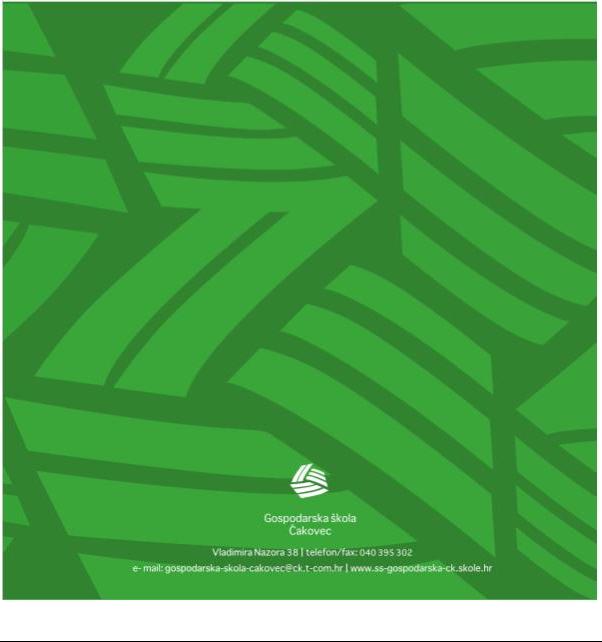 SADRŽAJ II. UVOD	 3 II. DODATNA NASTAVA	..5 III.  DOPUNSKA NASTAVA...........................................................................................................................8 IV. IZBORNA NASTAVA…………………………………………………………………………....10 V. IZVANNASTAVNE AKTIVNOSTI	.19 VI. STRUČNE EKSKURZIJE, IZLETI, TERENSKA NASTAVA I NATJECANJA	.34 VII. PROJEKTI	...73 VIII. NASTAVA PO MODELU C ZA RUSKI JEZIK I KULTURU	..75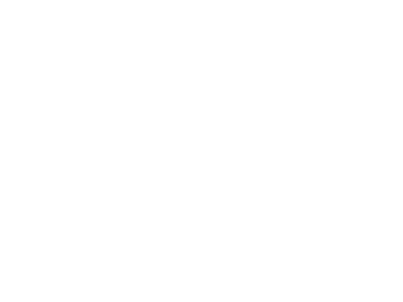 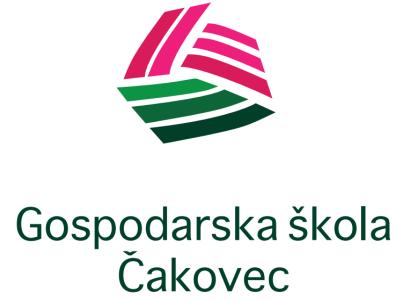 UVOD Školski kurikulum Gospodarske škole Čakovec sadrži programe dodatnih, dopunskih i izvannastavnih aktivnosti te stručnih ekskurzija i izleta čime želimo poboljšati kvalitetu učenja i usavršavanja učenika svih smjerova, kao i zadovoljenje njihovih želja i potreba. Cijeli kolektiv Gospodarske škole svojom složnošću, komunikacijom, aktivnim uključivanjem u programe želi uspjeti u poticanju učenika na rad i razvoj kreativnosti.Članak 28. (Zakon o odgoju i obrazovanju u osnovnoj i srednjoj školi – NN 87/08, 86/09, 92/10, 105/10, 90/11, 05/12, 16/12, 86/12, 126/12, 94/13, 152/14, 07/17)(1) Škola radi na temelju školskog kurikuluma i godišnjeg plana i programa rada, a učenički dom na temelju godišnjeg plana i programa rada.(2) Školski kurikulum utvrđuje dugoročni i kratkoročni plan i program škole s izvannastavnim i izvanškolskim aktivnostima, a donosi se na temelju nacionalnog kurikuluma i nastavnog plana i programa.(3) Školski kurikulum određuje nastavni plan i program izbornih predmeta, izvannastavne i izvanškolske aktivnosti i druge odgojno-obrazovne aktivnosti, programe i projekte prema smjernicama hrvatskog nacionalnog obrazovnog standarda.(4) Školskim kurikulumom se utvrđuje:– aktivnost, program i/ili projekt– ciljevi aktivnosti, programa i/ili projekta– namjena aktivnosti, programa i/ili projekta– nositelji aktivnosti, programa i/ili projekta i njihova odgovornost– način realizacije aktivnosti, programa i/ili projekta– vremenik aktivnosti, programa i/ili projekta– okvirni troškovnik aktivnosti, programa i/ili projekta– način njegova praćenja.(5) Školski kurikulum donosi školski odbor do 30. rujna tekuće školske godine na prijedlog učiteljskog, odnosno nastavničkog vijeća.(6) Godišnji plan i program rada donosi se na osnovi nastavnog plana i programa i školskog kurikuluma, a donosi ga školski, odnosno domski odbor do 30. rujna tekuće školske godine.(7) Godišnjim planom i programom rada školske ustanove utvrđuje se mjesto, vrijeme, način i izvršitelji poslova, a sadrži u pravilu:– podatke o uvjetima rada,– podatke o izvršiteljima poslova,– godišnji kalendar rada,– podatke o dnevnoj i tjednoj organizaciji rada,– tjedni i godišnji broj sati po razredima i oblicima odgojno-obrazovnog rada,– planove rada ravnatelja, učitelja, odnosno nastavnika te stručnih suradnika,– planove rada školskog, odnosno domskog odbora i stručnih tijela,– plan stručnog osposobljavanja i usavršavanja, u skladu s potrebama škole,– podatke o ostalim aktivnostima u funkciji odgojno-obrazovnog rada i poslovanja školske ustanove.Zadaća školskog kurikuluma:-izgradnja jedinstvenog profila škole-uzajamna komunikacija i stalna suradnja između nastavnika i učenikaCiljevi školskog kurikuluma:Članak 4. (Zakon o odgoju i obrazovanju u osnovnoj i srednjoj školi – NN 87/08, 86/09, 92/10, 105/10, 90/11, 05/12, 16/12, 86/12, 126/12, 94/13, 152/14, 07/17)osigurati sustavan način poučavanja učenika, poticati i unapređivati njihov intelektualni, tjelesni, estetski, društveni, moralni i duhovni razvoj u skladu s njihovim sposobnostima i sklonostima, razvijati učenicima svijest o nacionalnoj pripadnosti, očuvanju povijesno-kulturne baštine i nacionalnog identiteta, odgajati i obrazovati učenike u skladu s općim kulturnim i civilizacijskim vrijednostima, ljudskim pravima i pravima djece, osposobiti ih za življenje u multikulturalnom svijetu, za poštivanje različitosti i toleranciju te za aktivno i odgovorno sudjelovanje u demokratskom razvoju društva, osigurati učenicima stjecanje temeljnih (općeobrazovnih) i stručnih kompetencija, osposobiti ih za život i rad u promjenjivom društveno-kulturnom kontekstu prema zahtjevima tržišnog gospodarstva, suvremenih informacijsko-komunikacijskih tehnologija i znanstvenih spoznaja i dostignuća, osposobiti učenike za cjeloživotno učenje. Financiranje ostavrivanja školskog kurikulumaČlanak 141. . (Zakon o odgoju i obrazovanju u osnovnoj i srednjoj školi – NN 87/08, 86/09, 92/10, 105/10, 90/11, 05/12, 16/12, 86/12, 126/12, 94/13, 152/14, 07/17)Sredstva za financiranje javnih potreba u djelatnosti osnovnog i srednjeg obrazovanja osiguravaju se:
– državnim proračunom,
– proračunima jedinica lokalne i područne (regionalne) samouprave,
– sredstvima osnivača kada je osnivač druga fizička ili pravna osoba iz članka 90. ovog Zakona,
– prihodima koji se ostvaruju obavljanjem vlastite djelatnosti i drugim namjenskim prihodima,
– uplatama roditelja za posebne usluge i aktivnosti škole,
– donacijama i drugim izvorima u skladu sa zakonomFinanciranje ostvarivanja izvannastavnih aktivnosti predviđenih školskim kurikulumom predviđeno je sufinanciranje roditelja u iznosu od 100 Kn po učeniku.Misija i vizija škole:Misija škole: Gospodarska škola Čakovec je kvalitetna škola bliska životu u kojoj se svi ponašaju odgovorno i tolerantno, u kojoj njegujemo radnu i prijateljsku atmosferu, sve rješavamo dogovorom i međusobnim uvažavanjem profesora i učenika. Njegujemo pozitivan stav prema učenju i praktičnoj primjeni znanja. Gradimo ozračje u kojem se poštuju različitost, kreativnost, stečena znanja i vještine. Cilj nam je osposobiti samostalne, odgovorne i sretne mlade ljude obogaćene znanjem, prijateljstvom i samopoštovanjemVizija škole: Škola za život dostojan čovjekaDODATNA NASTAVADOPUNSKA NASTAVAIZBORNA NASTAVAIZVANNASTAVNE AKTIVNOSTIIZLETI, STRUČNE EKSKURZIJE, MODNE REVIJE, NATJECANJAPROJEKTIIX. NASTAVA PO MODELU C ZA RUSKI JEZIK I KULTURUAKTIVNOSTRačunalstvo DOD – 1.VO1, 1.VO2, 1.CP1. Ciljevi aktivnostiusvojiti osnovna znanja o obradi i skeniranju fotografija za upotrebu uprogramima ili prijenos na mreži, te o naprednijoj upotrebi Worda i Excela2. Namjena aktivnostistjecanje novih znanja i vještina kod učenika; osposobljavanje učenika za samostalnu povezivanje i usvajanje gradiva3. Nositelji aktivnosti i njihova odgovornostKristijan Fučko, dipl. informatičar 1.VO1, 1.VO2 (A grupa), 1. CPVelimir Posavec, dipl. ing. elektrotehnike  1.VO1, 1.VO2 (B grupa)4. Način realizacije aktivnostineposredni rad s učenicima u računalnoj učionici; različite metode (usmeno izlaganje, razgovor, čitanje, pisanje, prezentacije, vježbe na računalu) i različiti oblici rada (frontalni, samostalni, rad u paru, rad u grupi)5. Vremenik aktivnosti1 sat tjedno tijekom nastavne godine6. Detaljan troškovnik aktivnostitroškovi kopiranja7. Način vrednovanja i način korištenja rezultata vrednovanjaostvarenje ciljeva procjenjuje se postignutim uspjehom u samostalnom radu na računalu (vježbe), putem izrade prezentacija i usmenog izlaganja; prati se motiviranost i napredak učenika o čemu dobiva povratnu informaciju od nastavnika; poticajne ocjene iz predmeta RačunalstvoAKTIVNOSTKONSTRUKCIJA ODJEĆE OD PLETENIH MATERIJALA; TREĆI RAZRED1. Ciljevi aktivnostiNamijenjena učenicima za buduću struku, rad u tekstilnoj industriji.2. Namjena aktivnostiDodatnom nastavom proširiti znanja iz konstrukcije odjeće, primjenjujući pletivo kao tekstilni materijal. Naučiti specifičnosti konstrukcije i proizvodnje odjeće od pletiva.3. Nositelji aktivnosti i njihova odgovornostDubravka Šantl i učenici ( 2. KPO-krojači) Pokazati interes, volju i namjeru da se ciljevi aktivnosti uspješno realiziraju.4. Način realizacije aktivnostiFrontalnom nastavom, grupnom nastavom, individualnom nastavom5. Vremenik aktivnostiTijekom školske godine (  1 školsk1 sat)6. Detaljan troškovnik aktivnostiTroškovnik je određen načinom raspodjele sredstava MZŠO-a.7. Način vrednovanja i način korištenja rezultata vrednovanjaNakon osnovnih stečenih znanja u konstrukciji odjeće od pletenih materijala odabrati jedan model i izraditi kroj u prirodnoj veličini po vlastitim mjerama. Na  praktičnoj nastaviti sašiti odjevni predmet. Odabrati najbolji odjevni predmet te analizirati kroj  i odjevni predmet. AKTIVNOSTNjemački jezik DOD – priprema za državnu maturu1. Ciljevi aktivnostipriprema učenika za polaganje ispita državne mature iz njemačkog jezika; razvijanje jezičnih vještina za receptivno i produktivno služenje stranim jezikom (slušanje, čitanje, govorenje, pisanje)2. Namjena aktivnostinastava za pripremu polaganja ispita državne mature iz njemačkog jezika3. Nositelji aktivnosti i njihova odgovornostDanijela Cofek i učenici 4.CP razredaBrankica Vlahek-Ivek i učenici 4.PT razreda4. Način realizacije aktivnostidemonstracija, razgovor, pismeni radovi, čitanje i rad na tekstu, rad sa slušnim zapisima5. Vremenik aktivnostiprema rasporedu6. Detaljan troškovnik aktivnostipotrošni materijal – fotokopirni papir7. Način vrednovanja i način korištenja rezultata vrednovanjausmeno i pisano vrednovanje učeničkih postignuća tijekom nastavnoga procesa; rezultati državne matureAKTIVNOSTEngleski jezik DOD – priprema za državnu maturu1. Ciljevi aktivnostipriprema učenika za polaganje ispita državne mature iz engleskog jezika; razvijanje jezičnih vještina za receptivno i produktivno služenje stranim jezikom (slušanje, čitanje, govorenje, pisanje)2. Namjena aktivnostinastava za pripremu polaganja ispita državne mature iz engleskog jezika3. Nositelji aktivnosti i njihova odgovornostŽeljka Mihalic i učenici 4.PT razredaIvana Roža Kermeci i učenici 4. LŠ i 4.CP razreda4. Način realizacije aktivnostidemonstracija, razgovor, pismeni radovi, čitanje i rad na tekstu, rad sa slušnim zapisima5. Vremenik aktivnostiprema rasporedu6. Detaljan troškovnik aktivnostipotrošni materijal – fotokopirni papir7. Način vrednovanja i način korištenja rezultata vrednovanjausmeno i pisano vrednovanje učeničkih postignuća tijekom nastavnoga procesa; rezultati državne matureAKTIVNOSTDodatna nastava iz Hrvatskog jezika1. Ciljevi aktivnostiProširivanje spoznaja o hrvatskom jeziku, jezičnom izražavanju, hrvatskoj i svjetskoj književnosti, razvijati u učenika sposobnost primjene stečenih književnopovijesnih, književnoteorijskih i jezičnih znanja, razvijati sposobnosti samostalne interpretacije i analize književnih djela, razvijati sposobnosti čitanja s razumijevanjem, poticati korelaciju nastave jezika s nastavom književnosti i jezičnog izražavanja2. Namjena aktivnostipriprema učenika za polaganje ispita državne mature3. Nositelji aktivnosti i njihova odgovornostPatricija Topolnjak i učenici  razreda 4.CP razredaVedrana Močnik i učenici 4. PT razredaMartina Šoltić i učenici 4.LŠ razreda4. Način realizacije aktivnostipredavanje, individualni rad, razgovor, rad u parovima, rad na odabranim ulomcima, pisanje razliĉitih tipova školskih eseja, rješavanje zadataka višestrukog izbora, povezivanja i dopunjavanja5. Vremenik aktivnostiprema rasporedu sati6. Detaljan troškovnik aktivnostitroškovi umnažanja nastavnih materijala7. Način vrednovanja i način korištenja rezultata vrednovanjaformativno i sumativno vrednovanje učenikova napretkaAKTIVNOST                   Učenička zadruga „JABUKA“1. Ciljevi aktivnostiRazvoj ukupnog potencijala u funkciji svladavanja i nadogradnje kulturnih dobara u jedinstvu individualnih i socijalnih potreba.2. Namjena aktivnostiProizvodnja i stvaranje nove vrijednosti realizirane kroz uobičajene proizvodne etape: planiranje i pripremanje, proizvodnja i tržišno potvrđivanje.Razvoj novih poduzetničkih inicijativa kroz vježbu u ostvarivanju poduzetničkih zamisli3. Nositelji aktivnosti i njihova odgovornostProšev Jadranka, ing. odj. TehnologijeVoditelj UZ „Jabuka“ i voditelji sekcija4. Način realizacije aktivnostiTjedni sastanci voditelja sekcija i učenika.Istraživanje učenika.5. Vremenik aktivnostitijekom školske godine6. Detaljan troškovnik aktivnostiVoditelji sekcija pojedinačno su dokumentirali svoje aktivnosti i troškovnike7. Način vrednovanja i način korištenja rezultata vrednovanjaVoditelji sekcija pojedinačno su dokumentirali način vrednovanja i način korištenja rezultata vrednovanja.AKTIVNOSTDOD Grafičke komunikacije u prometu 1 CP1. Ciljevi aktivnosti- usvojiti osnovna znanja korištenja programa “ ProgeCad“2. Namjena aktivnosti- stjecanje novih znanja i vještina kod učenika; osposobljavanje učenika zasamostalnu povezivanje i usvajanje gradiva3. Nositelji aktivnosti i njihovaodgovornost- Ivana Murk, mag .ing.prom i učenici 1 CP razreda4. Način realizacije aktivnosti- predavanje, individualni rad, razgovor, rad u parovima5. Vremenik aktivnosti- prema rasporedu sati6. Detaljan troškovnik aktivnosti- troškovi umnažanja nastavnih materijala7. Način vrednovanja i načinkorištenja rezultata vrednovanj- zalaganje i redovitost u radu, napredovanje u radu, kreativnost;postignuća;AKTIVNOSTKONSTRUKCIJA ODJEĆE; DRUGI RAZRED1. Ciljevi aktivnostiNamijenjena učenicima za buduću struku, rad u tekstilnoj industriji.2. Namjena aktivnostiPonavljanje, utvrđivanje i uvježbavanje nastavnih sadržaja iz nastavnog predmeta konstrukcija odjeće ( 2. razred).3. Nositelji aktivnosti i njihova odgovornostDubravka Šantl i učenici ( 2. KO-krojači) Pokazati interes, volju i namjeru da se ciljevi aktivnosti uspješno realiziraju.4. Način realizacije aktivnostiFrontalnom nastavom, grupnom nastavom, individualnom nastavom5. Vremenik aktivnostiTijekom školske godine (  1 školsk1 sat)6. Detaljan troškovnik aktivnostiTroškovnik je određen načinom raspodjele sredstava MZŠO-a.7. Način vrednovanja i način korištenja rezultata vrednovanjaNakon osnovnih stečenih znanja u konstrukciji odjeće izraditi kroj suknje i ženskih hlača u prirodnoj veličini po vlastitim mjerama te na praktičnoj nastavi sašiti suknju i hlače. Odabrati najbolje učeničke radove te analizirati gotove odjevne predmete.AKTIVNOSTTekstilni materijali – 3. KPO1. Ciljevi aktivnostiUtvrditi i proširiti osnovno znanje o tekstilnim materijalima kao i sirovinama od kojih se izrađuju odjevni predmeti i načinima obrade istih te pripremiti učenike za uspješno savladavanje pomoćničkog ispita.2. Namjena aktivnostiNamjenjena učenicima za buduću struku, rad u tekstilnoj industriji.3. Nositelji aktivnosti i njihova odgovornostBogdanović Ana-Marija, mag. ing. tekstilne tehnologije i inženjerstva i učenice trećeg razredaPokazati volju i interes za utvrđivanjem gradiva iz nastavnog predmeta Tekstilni materijali.4. Način realizacije aktivnostiFrontalnom nastavom, grupnom nastavom, individualnom nastavom5. Vremenik aktivnostiTijekom školske godine (prema rasporedu sati).6. Detaljan troškovnik aktivnostiTroškovnik je određen načinom raspodjele sredstava MZŠO-a.7. Način vrednovanja i način korištenja rezultata vrednovanjaOstvarenje ciljeva procjenjuje se postignutim uspjehom u samostalnom radu (vježbe) te usmenom i pismenom provjeravanju učenika kroz cijelu nastavnu godinu. Stečeno znanje vrednuje se i u sklopu završnog ispita.AKTIVNOSTPropisi u cestovnom prometu1. Ciljevi aktivnostiOsposobiti za samostalno primjenjivanje prometnih propisa I pravila u rješavanju stvarnih situacija u prometu.2. Namjena aktivnostiIzgraditi gledišta o prometu kroz odgovornost, točnost te sposobnost za samostalnost u primjeni prometnih propisa I pravila3. Nositelji aktivnosti i njihova odgovornostIvica Mlinarić I učenici 2VOrazredaStjepan Novak i učenici 2.CVO razreda4. Način realizacije aktivnostiRedovna nastava jednom tjedno5. Vremenik aktivnostiKroz cijelu školsku godinu6. Detaljan troškovnik aktivnosti-7. Način vrednovanja i način korištenja rezultata vrednovanjaPolaganje online testa za vozače putem računala u HAK-uAKTIVNOSTDOP; Pismoslikarski radovi (prvi i treći razred)1. Ciljevi aktivnostiDopunsko stjecanje znanja, vještina i navika koje će omogućiti učeniku da nakon završetka obrazovanja, uz minimalno vrijeme uvođenja u rad, obavlja poslove i radne zadatke iz djelokruga svog zanimanja.2. Namjena aktivnostiPonavljanje, utvrđivanje i uvježbavanje nastavnih sadržaja iz nastavnog predmeta Pismoslikarski radovi (1. razred)3. Nositelji aktivnosti i njihova odgovornostInes Šarić, učenici prvog razreda zanimanja pismoslikar i trećeg razreda zanimanja pismoslikar4. Način realizacije aktivnostiFrontalna nastava, grupna nastava, individualna nastava.5. Vremenik aktivnostiTijekom cijele školske godine.6. Detaljan troškovnik aktivnostiPredviđeno troškovnikom škole.7. Način vrednovanja i način korištenja rezultata vrednovanjaBrojčano vrednovanje, vrednuju se vježbe u navedenim programima,AKTIVNOSTIzborna nastava iz njemačkog jezika 1. Ciljevi aktivnostiSustavno razvijanje i uvježbavanje svih četiriju jezičnih vještina (čitanje, slušanje, govorenje, pisanje) te upoznavanje sa zemljama njemačkog govornog područja i njihovom kulturom2. Namjena aktivnostiOsposobiti učenike za osnovnu komunikaciju na stranom jeziku3. Nositelji aktivnosti i njihova odgovornostDanijela Cofek, prof. njemačkog jezika i učenici 3. CP i 3.VO razredaNataša Sternad, prof. njemačkog jezika i učenici  2.CP i 2.VO razredaBrankica Vlahek Ivek i učenici 4.CP razreda4. Način realizacije aktivnostiU okviru nastavnog procesa prema planu i programu za strukovne škole. Primjenjuju se različite metode (usmeno izlaganje, razgovor, čitanje i rad na tekstu, pisanje, usmene prezentacije) i različiti oblici rada (frontalni, samostalni, rad u paru, rad u grupi)5. Vremenik aktivnostiNastava se izvodi dva sata tjedno tijekom cijele školske godine prema rasporedu6. Detaljan troškovnik aktivnostiFotokopirni papir7. Način vrednovanja i način korištenja rezultata vrednovanjaPrema pravilniku o načinima, postupcima i elementima vrednovanja u učenika u osnovnoj i srednjoj školiAKTIVNOSTIZBORNA NASTAVA IZ ENGLESKOG JEZIKA 1. Ciljevi aktivnostiSustavno razvijanje i uvježbavanje svih četiriju jezičnih vještina (čitanje, slušanje, govorenje, pisanje) te upoznavanje sa zemljama engleskog govornog područja i njihovom kulturom2. Namjena aktivnostiOsposobiti učenike za osnovnu komunikaciju na stranom jeziku3. Nositelji aktivnosti i njihova odgovornostŽeljka Mihalic i učenici 2.CVO i 3.VO razredaIvana Roža Kermeci i učenici 3.CP razreda4. Način realizacije aktivnostiU okviru nastavnog procesa prema planu i programu za strukovne škole. Primjenjuju se različite metode (usmeno izlaganje, razgovor, čitanje i rad na tekstu, pisanje, usmene prezentacije) i različiti oblici rada (frontalni, samostalni, rad u paru, rad u grupi)5. Vremenik aktivnostiNastava se izvodi dva sata tjedno tijekom cijele školske godine prema rasporedu6. Detaljan troškovnik aktivnostiFotokopirni papir7. Način vrednovanja i način korištenja rezultata vrednovanjaPrema pravilniku o načinima, postupcima i elementima vrednovanja u učenika u osnovnoj i srednjoj školiIZBORNI   PREDMETTRADICIJSKE   FRIZURE  3FPK1.Nositelj izbornog predmetaKoroš  Karmen,stručni učitelj2.Cilj izbornog predmetaUčenici će razvijati vještine,preciznost i urednost u izradi tradicijskih frizura. Učenici će se upoznat sa narodnim nošnjama na području Hrvatske i tradicijom frizura iz tih  područja. Učenici će razvijat vještinu usmene komunikacije i praktične izrade,te razvijati radne navike. Učenici će stečena znanja primjenjivati i na ostalim područjima u struci i praksi.3.Namjena izbornog predmetaIzborni predmet omogućuje učenicima više mogućnosti za vježbu praktične izrade tradicijskih frizura,te proširivanje znanja u izradi današnjih frizura i kombiniranju novih sa već stečenim znanjem.4.Nositelj aktivnosti i njihova odgovornostKoroš  Karmen ,stručni učitelj .         Redovito dolaženje na nastavu te aktivno sudjelovanje u nastavnom programu. 5.Način realizacije aktivnosti   Jedan sat tjedno po rasporedu6.Vremenik aktivnostiCijelu školsku godinu7.Detaljan troškovnik0kn8.Način vrednovanja i način korištenja  rezultata vrednovanjaBrojčano vrednovanje,vrednovanje vježbi u navedenom programu ,te usvojenost teorijskog znanjaIZBORNI   PREDMETVLASULJARSTVO  3FPK1.Nositelj izbornog predmetaKoroš  Karmen,stručni učitelj2.Cilj izbornog predmetaUčenici će razvijati vještine,preciznost i urednost u praktičnom djelu predmeta vlasuljarstva. Učenici će se upoznat sa izradom,reparaturom i održavanjem vlasuljarskih proizvoda. Učenici će razvijat vještinu usmene komunikacije i praktične izrade,te razvijati radne navike. Učenici će stečena znanja primjenjivati i na ostalim područjima u struci i praksi.3.Namjena izbornog predmetaIzborni predmet omogućuje učenicima više mogućnosti za vježbu praktične izrade ,reparature i održavanje  vlasulja,te proširivanje znanja u izradi današnjih frizura  u kombinaciji sa vlasuljarskim umecima ,kombiniranju novih sa već stečenim znanjem.4.Nositelj aktivnosti i njihova odgovornostKoroš  Karmen ,stručni učitelj .         Redovito dolaženje na nastavu te aktivno sudjelovanje u nastavnom programu. 5.Način realizacije aktivnostiJedan sat tjedno po rasporedu6.Vremenik aktivnostiCijelu školsku godinu7.Detaljan troškovnik0kn8.Način vrednovanja i način korištenja  rezultata vrednovanjaBrojčano vrednovanje,vrednovanje vježbi u navedenom programu ,te usvojenost teorijskog znanjaAKTIVNOSTLJEKOVITO BILJE1. Ciljevi aktivnostiProširiti znanja iz područja struke i povezati sa srodnim znanstvenimdisciplinama. Usvojiti primjenu ljekovitog bilja u kozmetičkim salonima u svrhu liječenja blažih patoloških promjena na kosi i vlasištu, uljepšavanja i njege kose, kože i noktiju. Razvijatiprofesionalan odnos prema radu,budućem zanimanju i korisnicima. Razvijati logičko mišljenje, sposobnostopažanja i zaključivanje na osnovu opaženog.2. Namjena aktivnostiUsvojiti znanja iz osnova botanike te upoznati i opisati svojstva ljekovitog bilja. Usvojiti primjenu ljekovitog bilja u struci. Razviti poštovanje prema prirodi, živim bićima, drugim ljudima i samome sebi te svijest o potrebi zaštite prirode i očuvanja kvalitete okoliša.3. Nositelji aktivnosti i njihova odgovornostMirjana Novoselec, dipl.ing. biologije;                                               učenice i učenici 2.FPK. razreda4. Način realizacije aktivnostiKroz redovne sate izborne nastave, prema rasporedu sati Gospodarskeškole5. Vremenik aktivnostiTijekom cijele školske godine6. Detaljan troškovnik aktivnostiTroškovi fotokopiranja radnih materijala, pribor za izradu plakata7. Način vrednovanja i način korištenja rezultata vrednovanjaOstvarenje ciljeva procjenjuje se postignutim uspjehom u sljedećimelementima ocjenjivanja: usmenom i pisanom provjeravanju učenika kroz cijelu školsku godinu, primjeni znanja i samostalnom radu, a rezultira zaključnom ocjenom iz predmeta Ljekovito bilje – izborna nastava.AKTIVNOSTAROMATERAPIJA1. Ciljevi aktivnosti- upoznati svojstva biljnih esencija- naučiti pravilno primijeniti eterična ulja uz stručni nadzor u struci- usvojiti osnovna znanja iz aromaterapije- upoznati primjenu aromaterapeutike2. Namjena aktivnosti- učenicama 3. FPK razreda, smjera pediker3. Nositelji aktivnosti i njihova odgovornostTamara Rihtarec, prof.4. Način realizacije aktivnosti- nastava u školi, prema rasporedu sati, različitim metodama i oblicima rada - usmeno izlaganje, razgovor, demonstracija, rad na tekstu, frontalni rad, samostalni rad, rad u paru5. Vremenik aktivnosti- jedan sat tjedno tijekom čitave godine6. Detaljan troškovnik aktivnosti- troškovi kopiranja materijala za nastavu, izradu plakata, uređenje panoa, praktičnih radova7. Način vrednovanja i način korištenja rezultata vrednovanja- usmeno i pisano provjeravanje postignute razine znanja i vještina koje rezultira ocjenom, kontinuirano tijekom godine- vrednovanje samostalnog rada i aktivnosti u izvršavanju školskih obveza i zadataka kod kuće- ukupni rezultat rada zaključna je ocjena na kraju godineAKTIVNOSTTZK - izborno1. Ciljevi aktivnostiutjecaj na unapređivanje zdravlja, na razvoj osobina i sposobnosti  te formiranje pozitivnih odgojnih vrijednosti2. Namjena aktivnostiformiranje motoričkih znanja i poboljšanje motoričkih dostignuća te usvajanje određenih teorijskih znanja i kinezioloških informacija3. Nositelji aktivnosti i njihova odgovornostRanko Kuzmanović, prof. i učenici 2FK i 3.FPKVladimir Glavina, prof.4. Način realizacije aktivnostifrontalna nastava, individualna nastava, grupna nastava 5. Vremenik aktivnostitijekom školske godine6. Detaljan troškovnik aktivnostiAktivnost će se provoditi tokom cijele školske godine7. Način vrednovanja i način korištenja rezultata vrednovanjapraćenje, provjeravanje, vrednovanje i ocjenjivanje tijekom  školske godineAKTIVNOST		Vjeronauk 1. Ciljevi aktivnostiupoznavanje sa sadržajima propisanim od strane MZOŠ-a i NKU-a2. Namjena aktivnostiodgoj i obrazovanje u Katoličkoj vjeri3. Nositelji aktivnosti i njihova odgovornostHrvoje Živković, prof.Vladimir Šoštarić, prof.4. Način realizacije aktivnostinastava u školi5. Vremenik aktivnosti1 sat tjedno prema satnici škole6. Detaljan troškovnik aktivnosti-7. Način vrednovanja i način korištenja rezultata vrednovanjaprema važećem Pravilniku o ocjenjivanju MZOŠ-aAKTIVNOSTIzborna nastava: etika1. Ciljevi aktivnostiRazvijanje sposobnosti za moralne prosudbe te kreativno i dijaloško sudjelovanje u rješavanju problema u svakodnevnom životu.Razvijanje svijesti o mirnom rješavanju sukoba s naglaskom na dijalogu, toleranciji i spremnosti na kompromis.Prepoznavanje važnosti promicanja i poštivanja ljudskih prava i obveza.Podizanje svijesti učenika o važnosti očuvanja planeta Zemlje te naše uloge u tom procesu.Upoznati učenike s aktivnostima humanitarnih organizacija.Razvijanje svijesti kod učenika o važnosti brige za starije, važnosti starijih osoba u osobnom i društvenom smislu te važnosti volonterskih aktivnosti u suvremenom društvu.Steći znanje o problemima bioetičkog predmetnog područja te razviti vlastite  stavove u pogledu bioetičkih pitanja.2. Namjena aktivnostiNastava je namijenjena učenicima koji su se za nju dobrovoljno odlučili. Etika je obvezni izborni predmet te se ostvaruje prema službenom planu i programu. Programi se ostvaruju tijekom nastavne godine  kao i svaki drugi predmet.Obilježavanje značajnih datuma: Međunarodni dan mira, Međunarodni dan starijih osoba, Međunarodni dan nenasilja, Međunarodni dan tolerancije, Dan ljudskih prava, Međunarodni dan života (prve nedjelje u veljači), Svjetski dan voda, Svjetski dan zdravlja, Dan planeta Zemlje, Svjetski dan Crvenog križa , Svjetski dan zaštite okoliša.3. Nositelji aktivnosti i njihova odgovornostBranka Bedić, mag.educ.soc. i phil.Martina Šoltić4. Način realizacije aktivnosti7 sati tjedno: 2 sata za učenike prvih, drugih i trećih razred	         1 sat za učenike četvrtih razreda- uređivanje panoa s određenom temom i izlaganje istog u prostorima škole; izrada plakata s određenom temom; sudjelovanje u debatama5. Vremenik aktivnosti- prema rasporedu sati; prema dogovoru s učenicima6. Detaljan troškovnik aktivnosti- troškovi materijala za pano, plakate7. Način vrednovanja i način korištenja rezultata vrednovanjaVrednuje se poznavanje i razumijevanje nastavnih sadržaja, praktična i kreativna primjena naučenog gradiva te kultura tada i aktivnost. Izborna nastava je poticaj za razvijanje povjerenja u temeljna etička načela i vrednote.AKTIVNOSTIZBORNA NASTAVA – ISHRANA BILJA1. Ciljevi aktivnostiUsvojiti temeljna znanja o fiziologiji primanja hraniva u biljno tkivo; primijeniti biljno gnojivo na ispravan način2. Namjena aktivnostiRazviti kod učenika osjećaj za primjerenu i svrsishodnu gnojidbu poljoprivrednih kultura uz štednju sredstava i očuvanje tla3. Nositelji aktivnosti i njihova odgovornostGeršak Dunja, prof.4. Način realizacije aktivnostiTeoretska nastava, vježbe, praktična nastava5. Vremenik aktivnostiŠk.god. 2017-2018.6. Detaljan troškovnik aktivnostiSredstva škole.7. Način vrednovanja i način korištenja rezultata vrednovanjaIshrana bilja je obavezan izborni predmet pa se rad učenika vrednuje prema Pravilniku o načinima, postupcima i elementima vrednovanja učenika u osnovnoj i srednjoj školiAKTIVNOSTIZBORNA NASTAVA: EKOLOGIJA U PROMETU1. Ciljevi aktivnostiPoticati zanimanje učenika za živi svijet i čovjeka u njemu; primjeniti iusvojiti temeljne biološke spoznaje o odnosima živih bića i okoliša,odnosima unutar životnih zajednica te o narušavanju ravnoteže tih odnosa djelovanjem čovjeka; upoznati se s pojedinim načinima kako čovjek utječe na okoliš,  povezati posljedice onečišćenja s mjerama sprečavanja onečišćenja; usvojiti načela zaštite prirode, pojam i opseg održivog razvoja; razvijati interes za samostalnim usvajanjem novih znanja o prirodi našeg postojanja i opstanka u svijetu živoga2. Namjena aktivnostiUsvojiti pojmove koji se rabe u ekologiji i značaj biosfere kao našegokoliša; uočiti povezanost živog i neživog svijeta kroz kruženje tvari i protok energije; povezati ljudsku aktivnost s promjenama okoliša; upoznati se s najznačajnijim zakonima i sporazumima o zaštiti okoliša i prirode, zaštićenim staništima i ugroženim vrstama RH;upoznati održive pristupe okolišu3. Nositelji aktivnosti i njihova odgovornostMirjana Novoselec dipl. ing. biologije; učenice i učenici 1.CP razreda4. Način realizacije aktivnostiInduvidualni rad, frontalni rad, grupni rad5. Vremenik aktivnosti2 sata tjedno tijekom nastavne godine6. Detaljan troškovnik aktivnosti0 kn7. Način vrednovanja i način korištenja rezultata vrednovanjaUsmeno i pisano provjeravanje postignute razine kompetencija učenikakoji rezultiraju ocjenom, a provode se kontinuirano tijekom nastavnegodine, poslije obrađenih i uvježbanih nastavnih sadržaja. Rezultatukupnog procesa vrednovanja tijekom nastavne godine zaključna je ocjena iz nastavnoga predmetaAKTIVNOSTKRMNO BILJE1. Ciljevi aktivnostiObrazovanje učenika za izvođenje pojedinih radnih operacija u proizvodnji krmnog bilja na oranicama i pravilno korištenje prirodnih travnjaka kao izvora kvalitetne krme. 2. Namjena aktivnostiOsposobljavanje učenika za osiguranje krmne baze na stočnoj farmi.3. Nositelji aktivnosti i njihova odgovornostSabrina Blajda i učenici 3. PT razreda4. Način realizacije aktivnosti1 sat tjedno, nastava i vježbe.5. Vremenik aktivnostiNastavna godina 2016/17.6. Detaljan troškovnik aktivnosti0.00 kn.7. Način vrednovanja i način korištenja rezultata vrednovanjaUsmene i pisane provjere znanja, aktivnost na satu, ocjenjivanje prema kriterijima navedenim u planu i programu nastave.AKTIVNOSTUZGOJ POVRĆA U ZAŠTIĆENOM PROSTORU1. Ciljevi aktivnostiUpoznati osobine proizvodnje povrća u klijalištu/plasteniku/stakleniku. Na vježbama provesti neke agrotehničke zahvate prema satnici.2. Namjena aktivnostiPrepoznati koristi i nedostatke zaštićenih proizvodnih prostora u biljnoj proizvodnji. 3. Nositelji aktivnosti i njihova odgovornostSabrina Blajda4. Način realizacije aktivnostiTeoretska nastava, vježbe.5. Vremenik aktivnostiCijela školska godina 2016/2017.6. Detaljan troškovnik aktivnostiU okviru troškova školske ekonomije.7. Način vrednovanja i način korištenja rezultata vrednovanjaAnaliza i vrednovanje stečenog znanja na satu.AKTIVNOSTFITOFARMACIJA – UČENICI SVIH PT RAZREDA1. Ciljevi aktivnostiUpoznati učenike s brojnim metodama zaštite bilja i prednostima korištenja istih. Osposobiti učenike za samostalno obavljanje određenih radnji u zaštiti bilja. Razvijati ekološku svijest o očuvanju prirodnog sustava, važnosti uloge pojedinih biljnih i životinjskih vrsta, značaju biodiverziteta i prirodne ravnoteže2. Namjena aktivnostibiotehničko područje – poljoprivreda3. Nositelji aktivnosti i njihova odgovornostVladimir Masten, prof. i učenici 4.PT razreda4. Način realizacije aktivnostiTeoretska predavanja, praktične vježbe, praktični rad na proizvodnim površinama, predviđa se posjet poljoprivrednim ljekarnama5. Vremenik aktivnostirujan - listopad (ukupno 64 sata godišnje)6. Detaljan troškovnik aktivnosti-7. Način vrednovanja i način korištenja rezultata vrednovanjarad učenika će se vrednovati po zakonom predviđenom pravilniku o ocjenjivanju i vrednovanjuAKTIVNOSTOSNOVE MANIKIRANJA1. Ciljevi aktivnostiSteći znanja i vještine o manikiranju. Razumijevanje problema na noktima zbog lakše orijentacije u praksi i savjetovanja korisnika usluga. Poticanje kreativnosti učenika u različitom ukrašavanju i oslikavanju noktiju.2. Namjena aktivnostiProširivati znanja iz područja struke i povezivati za sa srodnim disciplinama. Primjena teorijskih znanja u praksi.3. Nositelji aktivnosti i njihova odgovornostNevenka Perin4. Način realizacije aktivnostiFrontalnom nastavom, grupnom nastavom, individualnom  nastavom5. Vremenik aktivnostiTijekom nastavne godine.6. Detaljan troškovnik aktivnosticca 400 KN tijekom školske godine7. Način vrednovanja i način korištenja rezultata vrednovanjaVrednuju se vježbe u navedenim programima, praktičan rad te teorijsko usvojeno znanje.AKTIVNOSTDEKORATIVNA KOZMETIKA1. Ciljevi aktivnostiSteći znanja i vještine primjene dekorativne kozmetike. Razumijevanje tipova kože, spoznati važnost estetskog izgleda osobe u cjelini zbog lakše orijentacije u praksi i savjetovanja korisnika usluga. Poticanje kreativnosti učenika u primjeni dekorativne kozmetike.2. Namjena aktivnostiProširivati znanja iz područja struke i povezivati za sa srodnim disciplinama. Primjena teorijskih znanja u praksi.3. Nositelji aktivnosti i njihova odgovornostNevenka Perin4. Način realizacije aktivnostiFrontalnom nastavom, grupnom nastavom, individualnom  nastavom5. Vremenik aktivnostiTijekom nastavne godine.6. Detaljan troškovnik aktivnosticca 400 KN tijekom školske godine7. Način vrednovanja i način korištenja rezultata vrednovanjaVrednuju se vježbe u navedenim programima, praktičan rad te teorijsko usvojeno znanje.AKTIVNOSTTehnologija prijevoza1. Ciljevi aktivnosti- usvojiti osnovne zakone po kojima se zadovoljavaju uvjeti odvijanja prometa na cestama;-steći znanja o vrstama i važnosti poslova osiguranja za gospodarstvo;-usvojiti poslove uvoza, izvoza i provoza robe, te pravilno popunjavanje isprava koje prate prijevozni proces;2. Namjena aktivnosti- učenicima 1 VO1 i 1.VO23. Nositelji aktivnosti i njihova odgovornostIvana Murk i Stjepan Novak4. Način realizacije aktivnostinastava u školi ((različite metode; usmeno izlaganje, razgovor, , usmene prezentacije) i razliĉiti oblici rada; frontalni, samostalni, rad u paru, rad u grupi).5. Vremenik aktivnosti- 2 sata tjedno tijekom nastavne godine6. Detaljan troškovnik aktivnosti- troškovnik je određen načinom raspodjele sredstava MZŠO-a.7. Način vrednovanja i način korištenja rezultata vrednovanja- usmeno i pisano provjeravanje postignute razine kompetencijaučenika koji rezultiraju ocjenom, a provode se kontinuiranotijekom nastavne godine, poslije obrađenih i uvježbanihnastavnih sadržaja- rezultat ukupnog procesa vrednovanja tijekom nastavnegodine zaključna je ocjena iz nastavnoga predmetaAKTIVNOSTZAŠTITA BILJA1. Ciljevi aktivnostiupoznati učenike s najčešćim bolestima i štetnicima u biljnoj proizvodnji, a kroz vježbe naučiti prepoznati najznačajnije štetnike i simptome bolesti.2. Namjena aktivnosti- stečeno znanje koristiti za određivanje potrebe suzbijanja3. Nositelji aktivnosti i njihova odgovornostAndreja Kalšan4. Način realizacije aktivnostiTeoretska nastava, vježbe5. Vremenik aktivnostiCijela školska godina 2017/2018.6. Detaljan troškovnik aktivnostiU okviru troškova školske ekonomije7. Način vrednovanja i način korištenja rezultata vrednovanjaAnaliza i vrednovanje stečenog znanja na satuAKTIVNOSTIZRADA NAKITA I MODNIH DETALJA1. Ciljevi aktivnostiProširivanje znanja vezano uz sve stručne predmete i praktičnu nastavu. Razvijati osjećaj za skladnost i profinjenost. Stečena znanja uspješno primijeniti u praksi pri kreativnom izražavanju.2. Namjena aktivnostiAktivno i organizirano provođenje slobodnog vremena, razvijanje kreativnosti i maštovitosti. Razvijati radne navike, razvijati osjećaj za estetsko odijevanje. Proširivanje kreativnih vidika.3. Nositelji aktivnosti i njihova odgovornostDubravka Šantl, dipl. ing. odjevne tehnologijeučenici( 1. 2. i 3. -krojači, pomoćni krojači te zainteresirani učenici drugih usmjerenja)Pokazati interes, volju i namjeru da se ciljevi aktivnosti uspješno realiziraju. Stečena znanja uspješno primijeniti u praksi.4. Način realizacije aktivnostiFrontalnom nastavom, grupnom nastavom, individualnom nastavom, grupnom ( radionice-školski praznici)5. Vremenik aktivnostiTijekom školske godine6. Detaljan troškovnik aktivnostiCca 1000 Kn ukupno u toku školske godine, do novčanih sredstava se dolazi prodajom napravljenog nakita.7. Način vrednovanja i način korištenja rezultata vrednovanjaNakon osnovnih stečenih znanja u izradi nakita i modnih detalja  odabrati najbolje učeničke radove, te organizirati prodajne izložbe u prostorijama škole, sajmovima i na raznim drugim zbivanjima.AKTIVNOSTPROJEKTNA GRUPA ERASMUS+1. Ciljevi aktivnostiTerensko istraživanje utjecaja migracija na biološku raznolikost na području Međimurja, unos invanzivnih biljaka, analiza i obrada prikupljenih podataka, 2. Namjena aktivnostiPripremiti učenike za projektne aktivnosti za projekt pod nazivom Migration matters u okviru programa Erasmus+ KA2 ; strateška prartnerstva između škola 3. Nositelji aktivnosti i njihova odgovornostVesna Stunković, prof. i učenici 4. Način realizacije aktivnostiterenska istraživanja, fotografiranje, intervju , izložba , videozapisi, rad na računalu, rad u grupi, predstavljanje rezultata na međunarodnim projektnim sastancima i kroz diseminaciju projekta 5. Vremenik aktivnostiTijekom školske godine, 70 sati,  u dogovoru s zainteresiranim učenicima 6. Detaljan troškovnik aktivnostiTroškovi odlaska na terensko istraživanje, printanje materijala, izrada fotografija, plakata, brošure7. Način vrednovanja i način korištenja rezultata vrednovanjaOdlazak učenika na međunarodne projektne sastanke na kojima dobivaju certifikat o sudjelovanju Proširenje vlastitih spoznaja, uočavanje problema prilikom terenskog istraživanja, formalno i neformalno učenje, primjena u nastaviAKTIVNOSTIZRADA UPORABNIH PREDMETA U PATCHWORK TEHNICI IZRADA UPORABNIH PREDMETA OD LAVANDE1. Ciljevi aktivnostiIgrom stvaralaštvom, zabavom i razonodom proširiti i obogaćivati potrebu za istraživanjem i kreativnošću2. Namjena aktivnostiNaučiti postupke izrade tehnike patchwook, pravila slaganja boja te upotrebu tkanina prema namjeni. Uočiti mogućnost primjene stečenih vještina u izradi različitih uporabnih i odjevnih predmeta, istu tehniku primijeniti na uporabne predmete od lavande3. Nositelji aktivnosti i njihova odgovornostJadranka Prošev, ing. odjevne tehnologijeUčenici škole usmjerenja krojač zainteresiranih za izradu uporabnih i odjevnih predmeta u tehnici patchwork  I učenici poljoprivrednih usmjerenja4. Način realizacije aktivnostiTjedni sastanciSamostalno istraživanje5. Vremenik aktivnostiTijekom školske godine6. Detaljan troškovnik aktivnostiTkanina      600 knSin. vata     100 knSitni pribor   400 kn7. Način vrednovanja i način korištenja rezultata vrednovanjaOpisno komentiram uspjeh učeničkih sposobnosti (znanja, vještine i navike) , kvalitetu uratka, odnos prema grupi.AKTIVNOSTINFORMATIČKA GRUPA1. Ciljevi aktivnostiUčenici trebaju: kreativno rukovati web 2.0 alatima vezanim za obradu teksta, slike, zvuka, videa, kombinacije istih, za komunikaciju;  svladati mogućnosti suradnje pomoću web 2.0 alata.2. Namjena aktivnostiizvannastavna aktivnost3. Nositelji aktivnosti i njihova odgovornostKristijan Fučko, dipl. informatičar4. Način realizacije aktivnostineposredni rad s učenicima u računalnoj učionici; online5. Vremenik aktivnostirujan – lipanj6. Detaljan troškovnik aktivnosti-7. Način vrednovanja i način korištenja rezultata vrednovanjaprati se zalaganje, redovitost, napredovanje, kreativnost i postignuća u radu o čemu dobiva povratnu informaciju od nastavnika; zadovoljstvo učenikaAKTIVNOSTSlovenski jezik1. Ciljevi aktivnostiUčenje slovenskog jezika 2. Namjena aktivnostiizvannastavna aktivnost3. Nositelji aktivnosti i njihova odgovornostU organizaciji Međimurske županije4. Način realizacije aktivnostineposredni rad s učenicima 5. Vremenik aktivnostilistopad – lipanj6. Detaljan troškovnik aktivnosti-7. Način vrednovanja i način korištenja rezultata vrednovanjaprati se zalaganje, redovitost, napredovanje, kreativnost i postignuća u radu o čemu dobiva povratnu informaciju od nastavnika; zadovoljstvo učenikaAKTIVNOSTKREATIVNI KROJAČI1. Ciljevi aktivnostiAktivno i organizirano provođenje slobodnog vremena, razvijanje kreativnosti i maštovitosti. Razvijati radne navike, razvijati osjećaj za estetsko odijevanje i proširivanje kreativnih vidika uz istovremenu uporabu modernih tehnologija (Facebook, Pinterest, …)2. Namjena aktivnostiProširivanje znanja vezano uz sve stručne predmete i praktičnu nastavu. Razvijati osjećaj za skladnost i profinjenost. Stečena znanja uspiješno primjeniti u praksi pri kreativnom izražavanju. Promocija izabranog zanimanja.3. Nositelji aktivnosti i njihova odgovornostBogdanović Ana-Marija, mag. ing. tekstilne tehnologije i inženjerstva i učenice Pokazati interes, volju i namjeru da se ciljevi aktivnosti uspješno realiziraju. Stečena znanja uspiješno primjeniti u praksi.4. Način realizacije aktivnostiPraktična nastava i individualno istraživanje učenika.5. Vremenik aktivnostiTijekom školske godine6. Detaljan troškovnik aktivnostiTroškove će snositi polaznici izvannastavne aktivnosti prema vlastitim mogućnostima.7. Način vrednovanja i način korištenja rezultata vrednovanjaRezultate izvannastavne aktivnosti učenice će međusobno vrednovati. Odabrati će najbolje učeničke radove, te organizirati izložbe i modne revije u prostorijama škole, sajmovima i na raznim drugim zbivanjima. Kroz prezentacije i izložbe te putem društvenih mreža predstaviti će svoje radove ostalim učenicima i nastavnicima te svim zainteresiranima. AKTIVNOSTPRODUŽENI STRUČNI POSTUPAK1. Ciljevi aktivnostiOsnovno informatičko opismenjavanje učenika s teškoćama u razvoju, razvoj  njihovih socijalnih vještina te razvoj senzomotorike.2. Namjena aktivnostiAktivnost je namijenjena učenicima 2.KC i 3.KC razreda.3. Nositelji aktivnosti i njihova odgovornostZdenka Višnjić,  dipl.bibl., stručna suradnica knjižničarka – organizator, edukator i glavni nositelj aktivnosti.4. Način realizacije aktivnostiAktivnost će se provoditi kroz vježbe, radionice, razgovor, ponavljanje, učenje po modelu, praktičan rad i igre.5. Vremenik aktivnostiTijekom školske godine prema rasporedu6. Detaljan troškovnik aktivnostiPotrošni materijali - papir, boja za printer, flomasteri, bojice7. Način vrednovanja i način korištenja rezultata vrednovanjaProgram će se vrednovati praćenjem i usporedbom inicijalnog i finalnog stanja – evaluacijom učinka, te procesnom evaluacijom.AKTIVNOSTIZVANNASTAVNA AKTIVNOST „KREATIVNI FRIZERI“1. Ciljevi aktivnostiPriprema učenika 3.fpk razreda zanimanja frizer za školsko natjecanje. Sudjelovanje u programu školskih priredbi i svečanosti te u dobrovoljnjim akcijama friziranja za bolesne, stare i nemoćne.2. Namjena aktivnostiOsposobiti učenike za djelotvorno, stručno i kreativno obavljanje poslova u sklopu frizerskih natjecanja, školskih priredbi i svečanosti. Razvoj koncentracije pažnje, samostalnosti u radu, osjećaja urednosti, sustavnosti i snalažljivosti. Upoznati današnje načine rada u frizerstvu i njihov značaj u životu suvremena čovjeka. Razvoj sposobnosti kritičkog duha i zaključivanja uz osjećaje za kreativnost, originalnost i ljubav prema zanimanju.3. Nositelji aktivnosti i njihova odgovornostNives Kocijan, stručni učitelj savjetnik. Suradnja s ostalim članovima aktiva Osobne usluge. Osposobiti učenike za djelotvorno, stručno i kreativno obavljanje poslova u sklopu frizerskog zanimanja i pripremiti ih za cjeloživotno obrazovanje i usavršavanje u struci.4. Način realizacije aktivnostiAktivnost se provodi u frizerskom praktikumu škole putem demonstracija, radionica, vježbi, izlaganja, prezentacija. Prikupljanje ideja potrebnih za realizaciju frizerskih kreacija. Odabir potrebnog pribora, frizerskih i kozmetičkih preparata. Javni nastupi učenika, diskusije, rasprave i izlaganja.5. Vremenik aktivnosti1 sat tjedno, ovisno o vremenu održavanja natjecanja, školskih priredbi i svečanosti.6. Detaljan troškovnik aktivnostiPotrebni frizerski, kozmetički preparati, frizerski pribor i aparati. Natjecateljske lutke (muške i ženske) i vlasni umetci. Troškovi printa u boji (izrada panoa i materijali potrebni za frizerska natjecanja).7. Način vrednovanja i način korištenja rezultata vrednovanjaAnaliza postignutih rezultata na frizerskim natjecanjima putem DVD-a, digitalnim zapisom i putem stručne literature. Objava postignutih rezultata putem medija.Stjecanje znanja i vještina potrebnih za samostalan rad u frizerskom salonu.AKTIVNOSTProduženi stručni postupak1. Ciljevi aktivnostiUčiniti učenike kompetentnim za što uspješnije osobno funkcioniranje u novoj školskoj sredini, za uspostavljanje poželjnih emocionalno-socijalnih odnosa, prevenirati nepoželjna ponašanja i postići učinkovitu socijalnu integraciju.2. Namjena aktivnostiAktivnost je namijenjena učenicima prvih razreda koji se školuju za pomoćna zanimanja (1.KV i 1.C)3. Nositelji aktivnosti i njihova odgovornostAna Kraljić, mag.rehab.educ.4. Način realizacije aktivnostiAktivnost će se provoditi kroz obrade, vježbe, radionice, ponavljanje, učenje po modelu, praktičan rad i igre.5. Vremenik aktivnostiTijekom školske godine prema rasporedu6. Detaljan troškovnik aktivnostiPotrošni materijali - fotokopirni papir, plakati, papir u boji…7. Način vrednovanja i način korištenja rezultata vrednovanjaProgram će se vrednovati praćenjem i usporedbom inicijalnog i finalnog stanja – evaluacijom učinka, te procesnom evaluacijom.AKTIVNOSTARANŽERSKA SEKCIJA1. Ciljevi aktivnostiUpoznati učenike s različitim stilovima aranžiranja , izradomaranžmana i buketa za različite prigode; te sudjelovati na državnim i međunarodnim natjecanjima iz aranžiranja.2. Namjena aktivnostiProširiti znanje i vještine o stilovima aranžiranja, izradi aranžmana i buketa; te pokazati usvojena dostignuća iz aranžiranja na natjecanjima.3. Nositelji aktivnosti i njihova odgovornostUčenici  zanimanja cvjećar ; prof.Škrobar Ljiljana4. Način realizacije aktivnostiProučavanje literature:časopisa, stručnih knjiga, interneta. Rad u školskom kabinetu za aranžiranje. Posjet izložbama cvijeća i sajmovima vjenčanja(u Varaždinu, Zagrebu, Celju, Mozirju, Dobrovniku,”Volčjem potoku” i drugdje). Sudjelovanje na natjecanjima iz aranžiranja u Hrvatskoj i inozemstvu.5. Vremenik aktivnosti04.09.2017. – 15.07.2018.6. Detaljan troškovnik aktivnostiNa temelju najbolje ponude za prijevoz učenika, odnosno detaljan će biti napravljen neposredno prije realizacije aktivnosti.7. Način vrednovanja i način korištenja rezultata vrednovanjaVrednovanje postignuća je brojčano, ocjenom od 1-5. Učenici koji se ističu rezultatima i zalaganjem pripremaju se i sudjeluju na natjecanjima iz aranžiranja.AKTIVNOSTIZVANNASTAVNA AKTIVNOST: POLITIKA I GOSPODARSTVO1. Ciljevi aktivnosti- upoznati ulogu i organizaciju lokalne samouprave i lokalne vlasti2. Namjena aktivnosti- lakše razumijevanje i usvajanje nastavnog sadržaja (lokalna i regionalna samouprava)3. Nositelji aktivnosti i njihova odgovornostBranka Bedić, mag.educ.soc i phil.Mirela Štefok4. Način realizacije aktivnostiTijekom godine učenici (fakultativno) prisustvuju sjednicama Vijeća u svojim općinama ili gradovima te izvješća o tome podnose na satu politike i gospodarstva.5. Vremenik aktivnosti- tijekom 2. polugodišta nastavne godine 2017./2018.6. Detaljan troškovnik aktivnosti-7. Način vrednovanja i način korištenja rezultata vrednovanja- aktivnost pomaže učenicima u razumijevanju nastavnog sadržaja AKTIVNOSTBICIKLOPOPRAVLJAONA1. Ciljevi aktivnosti- sigurno koristiti bicikle. - popularizirati alternativnu mobilnost učenika.- poticati bicikliranje2. Namjena aktivnosti- svi učenicima i  nastavnicima škole i šire zajednice3. Nositelji aktivnosti i njihova odgovornostKarmenka Tomašek, mag.ing.prometa4. Način realizacije aktivnosti- posjeti zainteresiranim osnovnim školama i informiranje o alternativnim oblicima mobilnosti, u gradu prezentirati rad biciklopopravljaone, popravljati bicikle i ukazati na korist bicikliranja5. Vremenik aktivnostiProljeće i jesen – sunčani i topli dani 6. Detaljan troškovnik aktivnostiPopravci i pregledi se obavljaju besplatno. Dobrovoljni prilozi su dobro došli za kupnju potrebnog materijala.7. Način vrednovanja i način korištenja rezultata vrednovanjaRazgovori o pruženoj usluzi; anketa AKTIVNOSTTEČAJ IZRADE UPORABNIH PREDMETA1. Ciljevi aktivnostiNeformalno obrazovanje odraslih 2. Namjena aktivnostiNjegovanje ručnog rada i širenje znanja o izrađivanju ukrasnih predmeta3. Nositelji aktivnosti i njihova odgovornostStrukovni nastavnici 4. Način realizacije aktivnostiTečaj u okviru programa obrazovanja odraslih održao bi se s grupama odraslih polaznika.5. Vremenik aktivnostiTijekom šk.god. 2017-2018. 6. Detaljan troškovnik aktivnostiTečaj bi se održao ako se prijavi dovoljan broj odraslih polaznika koji bi financijskom potporom omogućili nabavu materijala za tečaj i plaćanje satnice nastavniku organizatoru/izvoditelju te Školi.7. Način vrednovanja i način korištenja rezultata vrednovanjaIzložba radovaAKTIVNOSTSLIKARSKA GRUPA1. Ciljevi aktivnostiPodučiti učenike da nauče teorijska i praktična znanja o slikarstvu i slikarskim tehnikama. Poticanje kreativnosti i umjetničke slobode.2. Namjena aktivnostiProširivanje kreativnih vidika, stjecanje opće kulture i interesa za umjetnička djela.3. Nositelji aktivnosti i njihova odgovornostInes Šarić, učenici prvog i trećeg razreda4. Način realizacije aktivnostiFrontalna nastava, grupna nastava, individualna nastava.5. Vremenik aktivnostiTijekom cijele školske godine.6. Detaljan troškovnik aktivnostiPredviđeno troškovnikom škole.7. Način vrednovanja i način korištenja rezultata vrednovanjaUsmeno vrednovanje, zajednički se komentiraju likovni radovi učenika u svrhu napredovanja.AKTIVNOSTSLOBODNA AKTIVNOST – GRUPA ZA TLOZNANSTVOCiljevi aktivnostiPrikupiti uzorke tla s različitih poljoprivrednih površina (vrt, voćnjak, oranica, livada). Obraditi uzorke u školskom praktikumu. Odrediti boju tla, prisutnost CaCO3, pH vrijednost, mehanički sastav. Namjena aktivnostiUzimanjem uzoraka naučiti promatrati tlo; obradom uzoraka uočiti razlike među uzorcima, upoznati osnovne osobine tla, fizikalne, biološke i kemijskeNositelji aktivnosti i njihova odgovornostDunja Geršak i učeniciNačin realizacije  aktivnostiRad na terenu i u školskom kemijskom praktikumuVremenik aktivnosti1.rujna 2017. do 31. kolovoza 2018.Detaljan troškovnik aktivnostiUglavnom troškovi obrade uzoraka u praktikumu; sušenje, utrošak kemikalija i reagensaNačin vrednovanja i način korištenja rezultata vrednovanjaObrada podataka, izrada tablica i grafikona. Izlaganje i objašnjavanje rezultata rada.AKTIVNOSTPrometni propisi i sigurnosna pravila 3.VO1. Ciljevi aktivnostiUpoznati učenike s pravilima prednosti prolaza, osnovnim pravilima u prometu te njihova primjena kod upravljanja vozilom „C“ kategorije, kako uštedjeti Eko-vožnjom i načela sigurne vožnje.2. Namjena aktivnostiPonavljanje prometnih propisa i sigurnosnih pravila s ciljem da učenik što lakše položi vozački ispit iz predmeta, upravljanje motornim vozilom „C“ kategorije.3. Nositelji aktivnosti i njihova odgovornostStjepan Novak4. Način realizacije aktivnostiPredavanje, ponavljanje, objašnjenje, pokazivanje…5. Vremenik aktivnostiTijekom nastavne godine 2016./2017.6. Detaljan troškovnik aktivnosti-7. Način vrednovanja i način korištenja rezultata vrednovanjaAKTIVNOSTGRUPA ZA NJEMAČKI JEZIK1. Ciljevi aktivnosti-omogućiti učenicima proširivanje znanja njemačkog jezika i sadržaja predviđenih nastavnim planom i programom da još više unaprijede svoje vještine, razviju sklonosti i stvaralačke sposobnosti te usvoje dodatne sadržaje u skladu s interesima i mogućnostima pojedinih učenika2. Namjena aktivnosti-za učenike koji s lakoćom svladavaju redoviti program te pokazuju veći interes za njemački jezik uključujući produbljivanje poznavanja njemačke kulture i civilizacije; priprema za natjecanje3. Nositelji aktivnosti i njihova odgovornostProfesorica Brankica Vlahek-Ivek i učenici 2PT, 4 CP koji pokazuju veći interes za njemački jezik4. Način realizacije aktivnosti-demonstracija, pismeni radovi,  čitanje i rad na tekstu, rad na računalu, razgovor, istraživački projekti,  prikupljanje informacija iz različitih izvora, izrada plakata, gledanje filmova, izrada prezentacija, priprema priloga za priredbu povodom Europskog dana jezika.5. Vremenik aktivnostiTijekom cijele školske godine, prema dogovoru s učenicima.6. Detaljan troškovnik aktivnostipotrošni materijali - fotokopirni papir, plakati, papir u boji… eventualni odlazak na natjecanja7. Način vrednovanja i način korištenja rezultata vrednovanja- Pratit će se rad i zalaganje učenika, a krajnji rezultat bit će vidljiv na natjecanju.AKTIVNOSTJEZIČNE VJEŽBE IZ NJEMAČKOG JEZIKA1. Ciljevi aktivnosti-omogućiti učenicima proširivanje znanja njemačkog jezika i sadržaja predviđenih nastavnim planom i programom da još više unaprijede svoje vještine, razviju sklonosti i stvaralačke sposobnosti te usvoje dodatne sadržaje u skladu s interesima i mogućnostima pojedinih učenika2. Namjena aktivnosti-za učenike koji s lakoćom svladavaju redoviti program te pokazuju veći interes za njemački jezik uključujući produbljivanje poznavanja njemačke kulture i civilizacije; priprema za natjecanje3. Nositelji aktivnosti i njihova odgovornostNataša Sternad, prof., te učenici 3. PT i 4. CP razreda koji  pokazuju pojačani interes za njemački jezik.4. Način realizacije aktivnosti-demonstracija, pismeni radovi,  čitanje i rad na tekstu, rad na računalu, razgovor, istraživački projekti,  prikupljanje informacija iz različitih izvora, izrada plakata, gledanje filmova, izrada prezentacija, priprema igrokaza za priredbu povodom Europskog dana jezika.5. Vremenik aktivnosti-prema dogovoru s učenicima 6. Detaljan troškovnik aktivnosti-potrošni materijali - fotokopirni papir, plakati, papir u boji… eventualni odlazak na natjecanja7. Način vrednovanja i način korištenja rezultata vrednovanja- Pratit će se rad i zalaganje učenika, a krajnji rezultat bit će vidljiv na natjecanju.AKTIVNOSTPROJEKT GRAĐANIN1. Ciljevi aktivnostiSpoznati političku, pravnu, socijalnu, ljudskopravnu, interkulturnu, gospodarsku i ekološu dimenziju građanstva; razvijati građansku kompetenciju (usvajanje  garađanskog znanja i građanskih vrijednosti, razvoj stavova i građanskih vještina, aktivno djelovanje) primjenom aktivnih metoda učenja i poučavanja i organiziranjem radionice.2. Namjena aktivnostiRad s učenicima na uočavanju i rješavanju konkretnih problema u lokalnoj zajednici. Oblikovanje stavova ne temelju stečenih znanja, iskustvenog učenja i s obzirom na različite izvore informiranja; razvoj kritičke svijesti te sposobnosti raspravljanja o temama koje nadilaze učenikovo neposredno iskustvo; jačanje samosvjesti i odgovornosti za dobrobit drugih zajednica3. Nositelji aktivnosti i njihova odgovornostPatricija Topolnjak, prof. i učenici 2., 3. i 4. razreda4. Način realizacije aktivnostiPredavanja, radionice, diskusije, grupni rad, izrada i analiza anketnih upitnika, istraživački rad na terenu, komuniciranje s predstavnicima vlasti, izrada projekta i njegovo predstavljanje na školskoj i županijskoj razini.5. Vremenik aktivnostiIzvannastavna aktivnost provodit će se jedan sat tjedno tijekom 35 nastavnih sati sa zainteresiranim učenicima.6. Detaljan troškovnik aktivnostiTroškovi umanžanja nastavnih materijala, izrade plakata, razvijanja fotografija, izrade portfelja. 7. Način vrednovanja i način korištenja rezultata vrednovanjaRad, zalaganje i napredovanje učenika pratit će se i bilježiti u pregledu rada izvannastavnih aktivnosti. Postignuti razultati primjenit će se pri donošenju plana rada za sljedeće razdoblje.AKTIVNOSTSLOBODNE AKTIVNOSTI: DRAMSKA GRUPA1. Ciljevi aktivnosti-tjelesna aktivnost-razvijanje kreativnosti2. Namjena aktivnosti-stjecanje novih iskustava, znanja i vještina3. Nositelji aktivnosti i njihova odgovornost-Patricija Topolnjak, prof. i zainteresirani učenici od 1. do 4. razreda4. Način realizacije aktivnosti-upoznavanje učenika s programom, održavanje treninga,  (uvježbavanje)5. Vremenik aktivnosti-tijekom školske godine prema dogovoru s učenicima6. Detaljan troškovnik aktivnosti-troškovi se odonose na potrošni materijal za izradu kostima7. Način vrednovanja i način korištenja rezultata vrednovanja-prezentacija, scenski nastupAKTIVNOSTŠKOLSKO SPORTSKO DRUŠTVO VIZIJA1. Ciljevi aktivnostiKroz tjelesno vježbanje i natjecateljske oblike poticati učenike na vježbanje I zdrav život2. Namjena aktivnostiPoboljšati zdravstveno stanje učenika I poticati pozitivne vrijednosti u životu3. Nositelji aktivnosti i njihova odgovornostVladimir Glavina I učenici4. Način realizacije aktivnostiRedovni I natjecateljski oblici vježbanja 5. Vremenik aktivnostiCijela školska godina6. Detaljan troškovnik aktivnosti-7. Način vrednovanja i način korištenja rezultata vrednovanjaNatjecanjeAKTIVNOST VRTLARSKA GRUPA1. Ciljevi aktivnostiNadograditi znanja vrtlarske struke, upoznati nove, suvremene kao i tradicionalne načine vrtlarenja. Potaknuti kreativnost i istraživanje u vrtlarstvu.2. Namjena aktivnostiProširiti i dopuniti znanja vrtlarske struke kao budućeg zanimanja, te ukazati na značaj i ljepotu vrtova i parkova koji nas okružuje i uljepšavaju životni prostor.3. Nositelji aktivnosti i njihova odgovornostUčenici i Biserka Vojnović, prof. mentor voditelj.4. Način realizacije aktivnostiIzrada plakata, terenski rad , proučavanje literature i internetskih stranica, časopisa, stručnih knjiga. Posjet rasadnicima, botaničkom vrtu, arboretumu, biodinamičkom gospodarstvu vrtovima i parkovima na području Međimurske i Varaždinske županije.5. Vremenik aktivnostiOd rujna 2017. do lipnja 2018., u dogovoru s učenicima i rasporedu6. Detaljan troškovnik aktivnostiTroškovi prijevoza i ulaznice.7. Način vrednovanja i način korištenja rezultata vrednovanjaIzlaganje plakata i postera, prezentacija, video zapisa, fotografije.AKTIVNOST EKO VOŽNJA1. Ciljevi aktivnostiRazvoj ekološke svijesti2. Namjena aktivnostiNavesti pokazatelje ekonomične vožnje u cilju smanjenja zagađenja čovjekova okoliša te uštede troškova prijevoza3. Nositelji aktivnosti i njihova odgovornostKarmenka Tomašek4. Način realizacije aktivnosti Rad u specijaliziranoj učionici – prezentacija, film, korištenje GPS uređaja, tahografa te različite dokumentacije5. Vremenik aktivnostiškolska 2017./2018. Godina (studeni – svibanj) 35 sati godišnje6. Detaljan troškovnik aktivnosti-7. Način vrednovanja i način korištenja rezultata vrednovanja Evaluacija izvannastavne aktivnosti – provođenje anketa, upitnika među učenicima za uvidom u njihovo razmišljanje te korištenje podataka za daljnje poboljšanje ove aktivnostiAKTIVNOSTOBUĆARSKA GRUPANositelj aktivnostiMarija Damiš, ing. obućarske tehnologije Ciljevi aktivnostiIzraditi papuče različitih veličina iz različitih materijala (koža, tekstil, umjetna koža, različiti reciklirani materijali)   Namjena aktivnostiNamijenjena je učenicima koji se obrazuju za zanimanje obućar 1. 2. i 3. razreda  Nositelji aktivnosti i njihova odgovornostPovezati aktivnost s praktičnom nastavom ali i ostalim predmetima: tehnologija obuće, modeliranje obuće, poznavanje materijala, estetika.Potaknuti kreativnost kod učenika.  Način realizacije aktivnostiIzrada papuča u školskoj radionici.Izlaganje radova na štandovima, natjecanjima i smotrama.  Vremenik aktivnosti tijekom školske godine  Detaljan troškovnik aktivnostiDetaljni troškovi aktivnosti biti će poznati nakon potražnje ponude.  AKTIVNOSTIZRADA ODJEVNIH PREDMETA1. Ciljevi aktivnostiProširivanje znanja vezano uz sve stučne predmete i praktičnu nastavu. Razvijati osjećaj za skladnost i profinjenost. Stečena znanja uspješno primjeniti u praksi pri kreativnom izražavanju.2. Namjena aktivnostiAktivno i organizirano provođenje slobodnog vremena, razvijanje kreativnosti i maštovitosti. Razvijati radne navike, razvijati osjećaj za estetsko odijevanje. Proširivanje kreativnih vidika.3. Nositelji aktivnosti i njihova odgovornostZlatko Serec, ing. za tekstil i učenici.  Pokazati interes, volju i namjeru da se ciljevi aktivnosti uspješno realiziraju. Stečena znanja uspiješno primjeniti u praksi.4. Način realizacije aktivnostiPraktična nastava5. Vremenik aktivnostiTijekom školske godine6. Detaljan troškovnik aktivnostiNovac za nabavu materijala za odjevne predmeta koje izrađuju učenice – ovisno o željama učenica. (Odjevni predmeti ostaju u njihovom vlasništvu).7. Način vrednovanja i način korištenja rezultata vrednovanjaNakon osnovnih stečenih znanja odabrati najbolje učeničke radove, te organizirati izložbe i modne revije u prostorijama škole, sajmovima i na raznim drugim zbivanjima.AKTIVNOSTRIBOLOVNA GRUPA1. Ciljevi aktivnostiEdukacija učenika o osnovnim principima sportskog ribolova2. Namjena aktivnostiKreiranje svijesti o potrebi očuvanja prirode3. Nositelji aktivnosti i njihova odgovornostZvonimir Siladi i zainteresirani učenici PT razreda4. Način realizacije aktivnostiEdukacija u prirodi5. Vremenik aktivnostiKroz cijelu školsku godinu6. Detaljan troškovnik aktivnostiTroškove snose učenici u okviru svojih mogućnosti7. Način vrednovanja i način korištenja rezultata vrednovanjaPraćenje napretka učenika u grupiAKTIVNOSTVOĆARSKA GRUPA1. Ciljevi aktivnostiCilj je proizvodnja i ostvarivanje novih vrijednosti realizirane kroz uobičajene proizvodne etape: planiranje i pripremanje,proizvodnja, tržišno potvrđivanje (izložbeno-prodajni štandovi). Učenici bi trebali spoznati osnove prerade i skladištenja voća2. Namjena aktivnostiUčenici bi trebali spoznati najvažnije voćne vrste i sorte, spoznati osnove prerade i skladištenja voća3. Nositelji aktivnosti i njihova odgovornostNatalija Varga i zainteresirani učenici4. Način realizacije aktivnostiEdukacija, posjet voćnjacima, sajmovima, izložbama5. Vremenik aktivnostiKroz cijelu školsku godinu6. Detaljan troškovnik aktivnostiRadni materijal za učenike7. Način vrednovanja i način korištenja rezultata vrednovanjaPraćenje napretka učenika u grupiAKTIVNOSTGRUPA ZA EKOLOŠKU PROIZVODNJU1. Ciljevi aktivnostiUpoznati učenike s načelima ekološke biljne proizvodnje ,važnosti očuvanja okoliša I proizvodnji zdrave hrane2. Namjena aktivnostiNamijenjena je učenicima 3. i 4. razreda zanimanja poljoprivredni tehničar kako bi se upoznali s mogućnostima zaštite u ekološkoj proizvodnji3. Nositelji aktivnosti i njihova odgovornostAndreja Kalšan i učenici  3. i 4. razreda4. Način realizacije aktivnostiformalna nastava, grupna nastava, vježbe5. Vremenik aktivnostiTijekom nastavne godine prema rasporedu sati6. Detaljan troškovnik aktivnostitroškovnik je određen načinom raspodjele sredstava MZOS-a7. Način vrednovanja i način korištenja rezultata vrednovanjavrednuje se usvojeno teoretsko znanje načinom primjene na školskoj ekonomijiAKTIVNOST           TRENING KOŠARKE RADI NATJECANJA SREDNJIH ŠKOLA1. Ciljevi aktivnostiUvježbavanje košarkaške igre radi postizanja boljeg rezultata2. Namjena aktivnostiDruženje i uživanje u košarkaškoj igri3. Nositelji aktivnosti i njihova odgovornostMatija Krhač i učenici4. Način realizacije aktivnostiTrening u dvorani5. Vremenik aktivnostiSiječanj - veljača6. Detaljan troškovnik aktivnosti 0 kuna7. Način vrednovanja i način korištenja rezultata vrednovanjaPostignuti rezultat vrednuje se plasmanom koji promovira školu i njezine učenikeAKTIVNOSTSTRUČNA EKSKURZIJA – BUDIMPEŠTACiljevi aktivnostiStručna ekskurzija djelatnika škole povodom Dana učitelja.Namjena aktivnostiUpoznavanje prisodne i kulturne baštine grada BudimpešteNositelji aktivnosti i njihova odgovornostDjelatnici školeNačin realizacije  aktivnostiJednodnevna stručna ekskurzijaVremenik aktivnosti5.10.2017.Detaljan troškovnik aktivnosti220 Kn po osobi, iz vlastitih sredstava školeNačin vrednovanja i način korištenja rezultata vrednovanjaPrimjena stečenih znanja i iskustava u nastaviAKTIVNOSTSTRUČNA EKSKURZIJA – BAROK, GLAZBA, CVIJEĆECiljevi aktivnostiPosjeta izložbi cvijeća u starom gradu i razgled raznolikih cvjetnih instalacijaNamjena aktivnostiUočiti primjenu raznolikog biljnog materijala u cilju ukrašavanja unutarnjeg i vanjskog prostoraNositelji aktivnosti i njihova odgovornostNastavnici i učenici cvjećarskog i vrtlarskog usmjerenjaNačin realizacije  aktivnostiJednodnevna stručna ekskurzijaVremenik aktivnosti21-24.9. 2017.Detaljan troškovnik aktivnostiTroškovi prijevoza autobusom i karte za ulazak u dvoracNačin vrednovanja i način korištenja rezultata vrednovanjaU obliku domaće zadaće učenici će opisati i izložiti načine ukrašavanja, primjenu boja i oblika te vrste jednoljetnica, dvoljetnica i trajnica koje su primijenjene za ukrašavanje. Učenici će istaknuti one eksponate koji su im se svidjeli.AKTIVNOSTSTRUČNA EKSKURZIJA –UZGAJALIŠTE RUŽA U NOVOM  SELU PODRAVSKOMCiljevi aktivnostiPosjeta privatnom uzgajalištu grmolikih ruža i ruža stablašica. Učenici će u polju pogledati način cijepljenja ruža. Narezat će se plemke za cijepljenje u školskom ružičnjaku.Namjena aktivnostiPriprema za cijepljenje ruža u školskom cvijetnjaku gdje učenici samostalno vrše cijepljenje uz nadzor nastavnice.Nositelji aktivnosti i njihova odgovornostDunja Geršak i učeniciNačin realizacije  aktivnostiJednodnevna stručna ekskurzija u okviru praktične nastave.Vremenik aktivnosti1.9.2017. – 31.8.2018.Detaljan troškovnik aktivnostiTroškovi prijevoza školskim kombijem, noževi i gumice za cijepljenje.Način vrednovanja i način korištenja rezultata vrednovanjaOpisati postupak i rezultate rada kroz završni (maturalni) rad. Samo neki učenici.AKTIVNOSTDANI VJENČANJA Zagreb/Varaždin 2017/2018.Ciljevi aktivnostiPosjeta sajmu vjenčanja u Zagrebu ili Varaždinu.Namjena aktivnostiRazgled raznolikih cvjetnih izložaka i ukrasa namijenjenih vjenčanju, ukrašavanju auta, mladenaca, prostora za vjenčanje i svatove.Nositelji aktivnosti i njihova odgovornostNastavnici (Dunja Geršak, Karmela Radošević, Biserka Vojnović, Ljiljana Škrobar, Elvis Novak) i učeniciNačin realizacije  aktivnostiJednodnevna stručna ekskurzijaVremenik aktivnostiŠk.god.2017/2018.Detaljan troškovnik aktivnostiTroškovi prijevoza autobusom iz Čakovca i eventualno ulaznica.Način vrednovanja i način korištenja rezultata vrednovanjaU obliku domaće zadaće učenici će opisati i izložiti načine ukrašavanja, primjenu boja i oblika cvjetnih vrsta za ukrašavanje. Učenici će istaknuti one eksponate koji su im se svidjeli. Izraditi fotografije u školi i postaviti plakat ili prezentaciju u holu škole.AKTIVNOSTBAROK, GLAZBA, CVIJEĆE – SUDJELOVANJE U UKRAŠAVANJUCiljevi aktivnostiUkrasiti jedan dio izložbenog prostora u dvorcu u Varaždinu s učenicima u sklopu manifestacije „Barok, cvijeće i glazba“.Namjena aktivnostiPrimijeniti zadani biljni materijal i ukrasiti lođu, zid ili drugi prostor u starom gradu. Ovogodišnja država partner izložbe je MađarskaNositelji aktivnosti i njihova odgovornostDunja Geršak i učeniciNačin realizacije  aktivnostiIzrada izložbenog eksponata učenika uz nadzor nastavnikaVremenik aktivnostiRujan 2017, izložba je 21-24.9.2017.Detaljan troškovnik aktivnostiTroškovi prijevoza školskim kombijem. Troškove biljnog materijala pokrivaju škola i Udruga vrtlara i cvjećara Varaždina.Način vrednovanja i način korištenja rezultata vrednovanjaFotografirati tijek rada i izraditi pano u školi nakon izložbe. Učenici koji sudjeluju proučit će barokni stil ukrašavanja eksterijera i izvršeni rad upotrijebiti za završni rad. AKTIVNOSTSTRUČNA EKSKURZIJA – MATURALNO PUTOVANJE1. Ciljevi aktivnostiStvarati pozitivno ozračje u razredu druženjem izvan školskih klupa2. Namjena aktivnostiUpoznati kulturnu i prirodnu baštinu Republike Hrvatske3. Nositelji aktivnosti i njihova odgovornostUčenici 2.razreda trogodišnjih zanimanja te 3. razreda četverogodišnjih zanimanja i njihovi razrednici4. Način realizacije aktivnostiVišednevni izlet u tijekom školske godine 2017/18. 5. Vremenik aktivnostiDrugo polugodište šk. God. 2017/ 2018., proljetni mjeseci6. Detaljan troškovnik aktivnostiTroškove izleta snose učenici sami odnosno njihovi roditelji a detaljni troškovnik izradit će svaki razrednik po odabiru destinacije7. Način vrednovanja i način korištenja rezultata vrednovanjaIzgrađivanje suradnje i zajedništva.AKTIVNOSTJEDNODNEVNI RAZREDNI IZLET1. Ciljevi aktivnostiPoticati pozitivno ozračje u razredu.2. Namjena aktivnostiUpoznati se s kulturnom i prirodnom baštinom Republike Hrvatske ili neke od zemalja EU3. Nositelji aktivnosti i njihova odgovornostSvi razrednici i učenici svih razreda4. Način realizacije aktivnostiJednodnevni razredni izlet.5. Vremenik aktivnostiRujan 2017. – Kolovoz 2018.6. Detaljan troškovnik aktivnostiCijena prijevoza autobusom i cijena ulaznice u muzej (cca 150kn)7. Način vrednovanja i način korištenja rezultata vrednovanjaStjecanje novih znanja te izgradnja suradnje i zajedništva.AKTIVNOSTSTRUČNA EKSKURZIJA – Muzej oldtimer vozila1. Ciljevi aktivnostiSmiljka Kovačić, Miljenko Fric, Stjepan Novak, Milan Radinović, KarmenkaTomašek, Ivica Mlinarić, Ivana Murk2. Namjena aktivnostiPosjet Muzeju oldtimer vozila „Šardi“ omogućiti će učenicima uvid u vrste i načine funkcioniranja cestovnih vozila3. Nositelji aktivnosti i njihova odgovornostUčenici prometnih usmjerenja prvih razreda4. Način realizacije aktivnostiJednodnevna stručna ekskurzija5. Vremenik aktivnostiPrvo polugodište šk. God. 2017/ 20186. Detaljan troškovnik aktivnosticca 40 Kn po učeniku7. Način vrednovanja i način korištenja rezultata vrednovanjaUčenici će izrađivati prezentacije, plakate, fotografije te usmeno izlagati o stečenom znanju i iskustvu na temelju čega će se dati poticajna ocjena.AKTIVNOSTSTRUČNA EKSKURZIJA – Luka Rijeka, Tunel Učka1. Ciljevi aktivnostiSmiljka Kovačić, Miljenko Fric, Stjepan Novak, Milan Radinović, KarmenkaTomašek, Ivica Mlinarić, Ivana Murk2. Namjena aktivnostiPosjet Luci Rijeka i kontrolnom centru tunela Učka učenicima će omogućiti lakše povezivanje informacija stečenih na redovnoj nastavi sa stvarnim situacijama3. Nositelji aktivnosti i njihova odgovornostUčenici prometnih usmjerenja drugih, trećih i četvrtih razreda4. Način realizacije aktivnostiJednodnevna stručna ekskurzija5. Vremenik aktivnostilistopad 20176. Detaljan troškovnik aktivnosticca 110 Kn po učeniku7. Način vrednovanja i način korištenja rezultata vrednovanjaUčenici će izrađivati prezentacije, plakate, fotografije te usmeno izlagati o stečenom znanju i iskustvu na temelju čega će se dati poticajna ocjena.AKTIVNOSTSTRUČNA EKSKURZIJA – Logistiĉki centar1. Ciljevi aktivnostiSmiljka Kovačić, Miljenko Fric, Stjepan Novak, Milan Radinović, KarmenkaTomašek, Ivica Mlinarić, Ivana Murk2. Namjena aktivnostiPosjet logistiĉkom centru učenicima će omogućiti uvid u rad špeditera – logističara kao i povezivanje logističara sa vozačima i disponentima3. Nositelji aktivnosti i njihova odgovornostUčenici prometnih usmjerenja drugih, trećih i četvrtih razreda4. Način realizacije aktivnostiJednodnevna stručna ekskurzija5. Vremenik aktivnostiDrugo polugodište šk. God. 2017/ 2018.6. Detaljan troškovnik aktivnosticca 70 Kn po učeniku7. Način vrednovanja i način korištenja rezultata vrednovanjaUčenici će izrađivati prezentacije, plakate, fotografije te usmeno izlagati o stečenom znanju i iskustvu na temelju čega će se dati poticajna ocjena.AKTIVNOSTSTRUČNA EKSKURZIJA – ovlašteni servis u Čakovcu1. Ciljevi aktivnostiSmiljka Kovačić, Miljenko Fric, Stjepan Novak, Milan Radinović, KarmenkaTomašek, Ivica Mlinarić, Ivana Murk2. Namjena aktivnostiUvid u načine održavanja cestovnih vozila3. Nositelji aktivnosti i njihova odgovornostUčenici prometnih usmjerenja prvih razreda4. Način realizacije aktivnostistručna ekskurzija – za vrijeme nastave OPIP5. Vremenik aktivnostiPrvo polugodište šk. God. 2017 20186. Detaljan troškovnik aktivnostibesplatno7. Način vrednovanja i način korištenja rezultata vrednovanjaUčenici će izrađivati prezentacije, plakate, fotografije te usmeno izlagati o stečenom znanju i iskustvu na temelju čega će se dati poticajna ocjena.AKTIVNOSTSTRUČNA EKSKURZIJA – autobusni kolodvor Čakovec ili Varaždin1. Ciljevi aktivnostiSmiljka Kovačić, Miljenko Fric, Stjepan Novak, Milan Radinović, KarmenkaTomašek, Ivica Mlinarić, Ivana Murk2. Namjena aktivnostiUvid u rad autobusnog kolodvora3. Nositelji aktivnosti i njihova odgovornostUčenici prometnih usmjerenja prvih razreda4. Način realizacije aktivnostistručna ekskurzija 5. Vremenik aktivnostiPrvo polugodište šk. God. 2017/ 20186. Detaljan troškovnik aktivnostibesplatno7. Način vrednovanja i način korištenja rezultata vrednovanjaUčenici će izrađivati prezentacije, plakate, fotografije te usmeno izlagati o stečenom znanju i iskustvu na temelju čega će se dati poticajna ocjena.AKTIVNOSTPRAKTIČNA NASTAVA ZA UČENIKE TREĆEG RAZREDA ZANIMANJA CVJEĆAR1. Ciljevi aktivnostiOdvesti učenike u “Ocean Orchids” u Dobrovnik i hotel “Vivat” u Moravskim Toplicama zbog upoznavanja tehnologije uzgoja orhideja i primjene istih u aranžiranju i oblikovanju unutarnjih i vanjskih prostora.2. Namjena aktivnostiUsvajati znanja i vještine o uzgoju, njezi orhideja i tropskih biljaka u tropskom vrtu, poticati i razvijati smisao za lijepo i ljubav prema struci.3. Nositelji aktivnosti i njihova odgovornostUčenici trećeg razreda zanimanja cvjećar i voditelj praktične nastave za treći razred zanimanja cvjećar profesor Ljiljana Škrobar.4. Način realizacije aktivnostiPosjeta i razgledavanje “Ocean Orchids”-a u Dobrovniku, sudjelovanje u svim fazama uzgoja orhideja te utvrđivanje znanja o tropskim biljkama u tropskom vrtu kroz vježbe prepoznavanja lončanica. Izrada raznih cvjetnih instalacija za uređenje hotela “Vivat”, održavanje radionica iz aranžiranja za goste hotela i prigodno uređenje hotela za razne prigode i blagdane. 5. Vremenik aktivnosti04.09.2017. – 15.07.2018.6. Detaljan troškovnik aktivnostiDetaljan troškovnik će biti napravljen neposredno prije realizacije aktivnosti uz dogovor o sufinanciranju prijevoza učenika kombijem sa direktorima oba poduzeća7. Način vrednovanja i način korištenja rezultata vrednovanjaVrednovanje se temelji na stjecanju novih kompetencija o uzgoju i njezi orhideja, determinaciji raznih vrsta tropskih biljaka te stjecanju kompetencija iz aranžiranja i uređenja unutarnjeg prostora.AKTIVNOSTFLORAART Zagreb 2018.Ciljevi aktivnostiPosjeta izložbi cvijeća Floraart Zagreb.Namjena aktivnostiRazgled raznolikih cvjetnih izložaka na gredicama i u dvorani.Nositelji aktivnosti i njihova odgovornostNastavnici (Dunja Geršak, Karmela Radošević, Biserka Vojnović, Ljiljana Škrobar, Elvis Novak) i učeniciNačin realizacije  aktivnostiJednodnevna stručna ekskurzijaVremenik aktivnostiLipanj 2018.Detaljan troškovnik aktivnostiTroškovi prijevoza autobusom Čakovec - Zagreb.Način vrednovanja i način korištenja rezultata vrednovanjaU obliku domaće zadaće učenici će opisati i izložiti načine ukrašavanja, primjenu boja i oblika te vrste jednoljetnica, dvoljetnica i trajnica koje su primijenjene za ukrašavanje. Učenici će istaknuti one eksponate koji su im se svidjeli. Izraditi fotografije u školi i postaviti plakat ili prezentaciju u holu škole.AKTIVNOSTPosjet poduzeću Muzeju Međimurja u Čakovcu1. Ciljevi aktivnostiPonavljanje, utvrđivanje i proširivanje stečenih znanja iz stručnih predmeta u tekstilu.2. Namjena aktivnostiProširivanje znanja vezano uz sve stručne predmete i praktičnu nastavu. Razvijanje ljubavi prema narodnom blagu.3. Nositelji aktivnosti i njihova odgovornostBogdanović Ana-Marija, mag. ing. tekstilne tehnologije i inženjerstva i učenice.Novostečeno znanje povezati sa stručno-teorijskim predmetima (Estetika odijevanja, Konstrukcija odjeće, Tehnologija izrade odjeće) te praktičnom nastavom.4. Način realizacije aktivnostiNeposrednim promatranjem  - posjetom muzeju.5. Vremenik aktivnostiJedan dan (krajem ožujka ili početkom travnja).6. Detaljan troškovnik aktivnostiCijena ulaznice. 7. Način vrednovanja i način korištenja rezultata vrednovanjaNakon posjeta ponavljanje i analiza stečenih stučnih znanja (referati, seminarski radovi, crteži viđenoga).AKTIVNOSTTerenska nastava – posjeta hladnjači Poljoprivredne zadruge Čakovec „Regina“ 1. Ciljevi aktivnostiUpoznati način čuvanja kvalitete voća i povrća ULO hladnjačom 2. Namjena aktivnostiNadopuniti gradivo iz povrćarstva o čuvanju i skladištenju povrća 3. Nositelji aktivnosti i njihova odgovornostDunja Geršak i učenici 4. Način realizacije aktivnostiVišesatna terenska nastava 5. Vremenik aktivnostiŠk.god. 2017-2018.6. Detaljan troškovnik aktivnostiEventualno troškovi prijevoza školskim kombijem. Uobičajeno je ići pješice kad je lijep dan. 7. Način vrednovanja i način korištenja rezultata vrednovanjaUsmena i pismena provjera znanja AKTIVNOSTReboot InfoGamer 2017 – gaming sajam (Zagrebački Velesajam)1. Ciljevi aktivnostiUčenici se trebaju upoznati s Reboot InfoGamer 2017 koji nastavlja rasti i uvrštava se na ljestvicu najvećih i najznačajnijih gaming sajmova u čitavoj Europi. Fokus događanja bit će predstavljanje najnovijih igara i hardvera, developera, VR hardvera, analognih igara te na izrazito velikim internacionalnim eSports turnirima.2. Namjena aktivnostiIzvannastavna aktivnost u sklopu informatičke grupe; mogu sudjelovati i zainteresirani učenici koji ne polaze informatičku grupu.3. Nositelji aktivnosti i njihova odgovornostKristijan Fučko, dipl. informatičar4. Način realizacije aktivnostiPosjet gaming sajmu nastavnikovim automobilom, školskim kombijem ili autobusom.5. Vremenik aktivnosti21.-26.11.2017. (jedan dan unutar navedenog datumskog intervala)6. Detaljan troškovnik aktivnostimaksimalno 120 kn (ulaznica 50 kn)7. Način vrednovanja i način korištenja rezultata vrednovanjarazgovor s učenicima o provedenom posjetu navedenom gaming sajmu; zadovoljstvo učenikaAKTIVNOSTPosjet poduzeću Čateks d.o.o. u Čakovcu1. Ciljevi aktivnostiPonavljanje, utvrđivanje i proširivanje stečenih znanja iz stručnih predmeta u tekstilu.2. Namjena aktivnostiProširivanje znanja vezano uz sve stručne predmete i praktičnu nastavu. Upoznavanje učenika sa realnim radnim procesom.3. Nositelji aktivnosti i njihova odgovornostBogdanović Ana-Marija, mag. ing. tekstilne tehnologije i inženjerstva i učenice.Novostečeno znanje povezati sa stručno-teorijskim predmetima (Estetika odijevanja, Konstrukcija odjeće, Tehnologija izrade odjeće) te praktičnom nastavom.4. Način realizacije aktivnostiNeposrednim promatranjem proizvodnog procesa u poduzeću.5. Vremenik aktivnostiJedan dan (krajem ožukja ili početkom travnja).6. Detaljan troškovnik aktivnostiNema troškova.7. Način vrednovanja i način korištenja rezultata vrednovanjaNakon posjeta ponavljanje i analiza stečenih stučnih znanja (referati, seminarski radovi).AKTIVNOSTSTRUČNA EKSKURZIJA - OTOK KRKCiljevi aktivnosti-upoznati  učenike s  prirodno-geografskim i društveno-povijesnim osobitostima otoka KrkaNamjena aktivnosti-teoretski stečeno znanje primjeniti u praksi, upoznati posebnosti lijepe naše domovineNositelji aktivnosti-profesori povijesti i geografije i  razredniciNačin realizacije aktivnosti-obavještavanje roditelja o planiranoj posjeti, cilju i namjeni posjete, točnog datuma posjete.-Podjela zadataka učenicima, realizacija posjete, te analiza i provjera zadataka.Vremenik aktivnostiTravanj ili svibanj 2018. godineDetaljan troškovnik aktivnosti-troškovi izleta snose učenici (roditelji) na osnovi ponude odabrane turističke agencijeNačin vrednovanja i način korištenja rezultata vrednovanja-vrednovanje ekskurzije od strane učenika iprofesora-način ocjenjivanja ovisi o predmetu: provjeraznanja, prezentacije, plakati, video zapisi,fotografije-radove i plakate treba iskoristiti za određene svrhe uškoli (izložbe, godišnjice, prigodne svečanosti, Dan otvorenih vrata)-radovi mogu biti korišteni u nastavi i za natjecanjaAKTIVNOSTPOSJETI GOSTUJUĆIM IZLOŽBAMA 2016./2017.1. Ciljevi aktivnostiPotaknuti interes za likovnu umjetnost. Omogućiti učenicima da posjete muzeje i galerije u Zagrebu,    Varaždinu i Čakovcu te da prate zbivanja na području kulture. Razvijanje likovnog jezika.2. Namjena aktivnostiOrganiziranje posjeta na odabrane izložbe3. Nositelji aktivnosti i njihova odgovornostBajc Matija i zainteresirani učeniciInes Šarić i zainteresirani učenici4. Način realizacije aktivnostiTijekom godine organizira se za pojedine razrede posjet muzeju ili galeriji ovisno o ponuđenom programu i interesu učenika5. Vremenik aktivnostiOvisno o ponudi izložba tijekom godine u muzejima i galerijama u Zagrebu, Varaždinu i Čakovcu6. Detaljan troškovnik aktivnostiTroškove kazališnih karata i putovanja snose zainteresirani učenici7. Način vrednovanja i način korištenja rezultata vrednovanjaRazgovor i kritički osvrt na posjećenu izložbu. Korištenje povratnih informacija učenika kod usmjeravanja u njihovom daljnjem raduAKTIVNOSTTEMATSKE RADIONICE S UČENICIMA DRUGIH ŠKOLANositelj aktivnostiDunja Geršak, Ciljevi aktivnostiU suradnji s drugim osnovnim i/ili srednjim školama organizirati radionicu aranžiranja ukrasa od suhog cvijeća, sadnje cvijeća, izrade čestitki ili drugih ukrasnih predmeta prema dogovoru nastavnika i dobi učenika. Namjena aktivnostiProširiti suradnju Gospodarske škole s drugim školama. Učenici usmjerenja cvjećar na radionici primjenjuju znanje stečeno na praktičnoj nastavi.Nositelji aktivnosti i njihova odgovornostNastavnica i učeniciNačin realizacije  aktivnostiU prostoru Gospodarske škole ili druge škole na području grada Čakovca.Vremenik aktivnostiŠk.god.2017/2018.Detaljan troškovnik aktivnostiSati praktične nastave. Repromaterijal će pribaviti učenici gosti.Način vrednovanja i način korištenja rezultata vrednovanjaOpisati postupak i rezultate rada u dnevniku praktične nastave. Eventualno izraditi plakat i predočiti ga u holu škole.AKTIVNOSTSUDJELOVANJE U PROJEKTIMA ŠKOLENositelj aktivnostiNastavnici agronomskog stručnog vijeća Ciljevi aktivnostiRazmjena učenika i nastavnika.Namjena aktivnostiPoboljšati kvalitetu poučavanja i komunikaciju između svih dionika nastavnog procesa. Povećati informiranost, razmijeniti iskustva s nastavnicima drugih škola u RH i šireNositelji aktivnosti i njihova odgovornostNastavnici i učeniciNačin realizacije  aktivnostiSudjelovanje u projektu, edukacija, putovanja, radionice.Vremenik aktivnostiŠk.god.2017/2018.Detaljan troškovnik aktivnostiNačin vrednovanja i način korištenja rezultata vrednovanjaIzraditi plakat ili prezentaciju i predočiti ga u holu škole. Nova saznanja i iskustva koristiti u nastavi.AKTIVNOSTSURADNJA S INSTITUCIJAMA NA UNAPREĐENJU RADA U ŠKOLI Nositelj aktivnostiNastavnici agronomskog stručnog vijeća Ciljevi aktivnostiUnaprijediti nastavu Namjena aktivnostiUnaprijediti učenje, potaknuti radoznalost učenika Nositelji aktivnosti i njihova odgovornostNastavnici i učeniciNačin realizacije  aktivnostiSurađivanje s Poljoprivrednom savjetodavnom službom, AF Zagreb, Bioinstitut Čakovec.Vremenik aktivnostiŠk.god.2017/2018.Detaljan troškovnik aktivnostiSredstva školeNačin vrednovanja i način korištenja rezultata vrednovanjaIzrada prezentacije, objava rezultata.AKTIVNOSTŠKOLSKO NATJECANJE FRIZERA1. Ciljevi aktivnostiSudjelovanje učenika 3. razreda uključenih u izvannastavnu aktivnost „Kreativni frizeri“ na školskom natjecanju frizera.2. Namjena aktivnostiRazvoj koncentracije pažnje, samostalnosti u radu, osjećaja urednosti, sustavnosti i snalažljivosti u natjecateljskim kategorijama.3. Nositelji aktivnosti i njihova odgovornostNives Kocijan, stručni učitelj savjetnik. Osposobiti učenike za stručno i kreativno oblikovanje natjecateljskih frizura. Pripremiti ih za cjeloživotno obrazovanje i usavršavanje u struci.4. Način realizacije aktivnostiPripreme se izvode u frizerskom praktikumu škole putem demonstracija, radionica, vježbi, izlaganja, prezentacija. Natjecanje se provodi u holu škole u muškoj i ženskoj kategoriji frizura te u pismenoj provjeri stručno-teorijskih sadržaja.5. Vremenik aktivnosti1. mjesec 2018. (datum kasnije utvrđen vremenikom natjecanja).6. Detaljan troškovnik aktivnostiPotrebni frizersko-kozmetički preparati, frizerski pribor, natjecateljske lutke (muške i ženske) i vlasni umetci. Troškovi potrebni za 5-6 natjecatelja.7. Način vrednovanja i način korištenja rezultata vrednovanjaAnaliza postignutih rezultata na frizerskim natjecanjima putem DVD-a, digitalnim zapisom i putem stručne literature. Objava postignutih rezultata putem medija.AKTIVNOSTInfokup - Državno natjecanje iz informatike 20181. Ciljevi aktivnostiŠkolsko i županijsko natjecanje učenika iz kategorije Osnove informatike2. Namjena aktivnostiNastavna i izvannastavna aktivnost - poučavanje učenika dodatnom informatičkom/računalnom znanju i vještinama3. Nositelji aktivnosti i njihova odgovornostKristijan Fučko, dipl. informatičar4. Način realizacije aktivnostiu sklopu informatičke grupe i u posebnim terminima5. Vremenik aktivnostirujan - veljača6. Detaljan troškovnik aktivnostitroškovi kopiranja7. Način vrednovanja i način korištenja rezultata vrednovanjapostignuto određeno mjesto na rang listiAKTIVNOSTSTRUČNA EKSKURZIJA Ciljevi aktivnostiPosjeta uzgajalištu cvijeća, rasadniku, naprednom poljoprivrednom proizvođaču prema odabiru učenika i nastavnika.Namjena aktivnostiRazgledavanje uzgajališta i eventualno sudjelovanje u radu za stjecanje novih iskustava (praktična nastava).Nositelji aktivnosti i njihova odgovornostProfesori poljoprivredne grupe predmeta, učenici poljoprivrednih zanimanjaNačin realizacije  aktivnostiJednodnevna stručna ekskurzija na području Republike Hrvatske ili na području susjedne države EU (Slovenija, Mađarska, Italija). Ekskurzija se provodi u okviru plana i programa praktične nastave i stručne prakse. Vremenik aktivnostiRujan 2017 - kolovoz 2018.Detaljan troškovnik aktivnostiTroškovi prijevoza školskim kombijem, troškovi autobusa, troškovi ulaznice.Način vrednovanja i način korištenja rezultata vrednovanjaOpisati postupak i rezultate rada kroz završni (maturalni) rad. Samo neki učenici. AKTIVNOSTEUROPSKI TJEDAN VJEŠTINA STEČENIH U STRUKOVNOM OBRAZOVANJU I OSPOSOBLJAVANJU 1. Ciljevi aktivnostiprikazale pozitivnestrane strukovnog obrazovanja i osposobljavanja te istaknuliprimjeri izvrsnosti i kvalitete2. Namjena aktivnostiPredstavljanje škole i strukovnog obrazovanja 3. Nositelji aktivnosti i njihova odgovornostNastavnici i učenici Gospodarske škole 4. Način realizacije aktivnostiRadionice, predavanja, predstavljanje zanimanja5. Vremenik aktivnosti22.- 24. 11. 2017.6. Detaljan troškovnik aktivnostiTroškovi izrade plakata, promotivnih materijala 7. Način vrednovanja i način korištenja rezultata vrednovanjaAKTIVNOSTJEDNODNEVNA STRUČNA EKSKURZIJA – IZVANŠKOLSKA NASTAVA NJEMAČKOG JEZIKA 1. Ciljevi aktivnostiMotivirati učenike za upoznavanje nacionalne, ali i zavičajne povijesti. Uočiti povezanost prošlosti naroda i  poticati poštivanje tuđe povijesti i dostignuća svojeg, ali i drugih naroda i kultura. Upoznati Austriju kao zemlju u kojoj Hrvati imaju status nacionalne manjine. Upoznati povijesne, geografske i kulturne znamenitosti Graza glavnog grada pokrajine Steiermark (Štajerske), posjetiti tvornicu čokolade Zotter u mjestu Riegersburg i saznati puno toga o kakaovcu i čokoladi te kušati mnoštvo vrsta čokolada u raznim oblicima i okusima. Razvijati jezične vještine na njemačkom jeziku, posebno u usmenoj komunikaciji.2. Namjena aktivnostiRazviti pozitivni odnos prema različitosti kultura, naroda. Izrađivati dokumentarne fotografije. Pronaći, odabrati i procijeniti informacije3. Nositelji aktivnosti i njihova odgovornostProfesori povijesti i njemačkog jezika, učenici4. Način realizacije aktivnosti-obavještavanje roditelja o planiranoj posjeti, cilju i namjeni posjete, točnog datuma posjete.-podjela zadataka učenicima, realizacija posjete, te analiza i provjera zadataka.5. Vremenik aktivnostiProsinac 2017.g. ili siječanj 2018.g.6. Detaljan troškovnik aktivnostiTroškovi  puta oko 250 do 300 kn7. Način vrednovanja i način korištenja rezultata vrednovanja-vrednovanje ekskurzije od strane učenika i profesora-način ocjenjivanja ovisi o predmetu: provjera znanja, prezentacije, plakati, video zapisi, fotografije-radove i plakate treba iskoristiti za određene svrhe u školi (izložbe, godišnjice, prigodne svečanosti, Dan otvorenih vrata)-radovi mogu biti korišteni u nastavi i za natjecanjaAKTIVNOSTSTRUČNI POSJET RASADNIKU DRVEĆA I GRMLJA “IVA“ IVANOVEC Ciljevi aktivnostiPosjet, razgledavanje, uoćavanje  i utvrđivanje znanja o razmnožavanju i uzgoju drveća i grmlja. Namjena aktivnostiZorno povezivanje gradiva dendrologije s rasadničarstvom, vrtne tehnike i temelja vrtlarstva, kao i primjenjivanje stečenog znanja o razmnožavanju i uzgoju drveća i grmlja. Nositelji aktivnosti i njihova odgovornostBiserka Vojnović, prof., učenici: cvjećari , vrtlari i pomoćni vrtlar.Organizacija prijevoza učenika, organizacija posjeta rasadniku, priprema zadataka, te vođenje učenika. Način realizacije aktivnostiObavještavanje roditelja o planiranoj posjeti, cilju i namjeni posjete.Podjela zadataka učenicima, realizacija posjete, te analiza i provjera zadataka. Vremenik aktivnostitravanj – lipanj 2018. Detaljan troškovnik aktivnostiUčenici se prevoze školskim kombijem. Način vrednovanja i način korištenja rezultata vrednovanjaIzrađivanje plakata i prezentacija, te usmeno izlaganje o stečenom znanju, kao i primjena znanja na školskom poljoprivrednom dobru. Izrada seminarskih radova.AKTIVNOSTSTRUČNI POSJET PARKOVIMA GRADA ČAKOVCA I VARAŽDINA Ciljevi aktivnostiUpoznati uĉenike s povješću vrtova i parkova, oblikovanjem, stilovima uredenja, vrtnim elementima i izborom biljaka u uredenju vrtova i parkova. Namjena aktivnostiUkazati na znaĉaj i ljepotu vrtova i parkova koji nas okružuje i uljepšavaju životni proctor, te produbiti znanje s područja vrtne tehnike i uređenja krajobraza Nositelji aktivnosti i njihova odgovornostUčenici vrtlari, pomoćni vrtlari i Biserka Vojnović, prof. mentor voditelj. Način realizacije aktivnostiIzrada plakata, terenski rad , prouĉavanje literature i internetskih stranica, Posjet vrtovima i parkovima na području Međimurske i Varaždinske županije. Podjela zadataka učenicima, realizacija posjete, te analiza i provjera zadataka. Vremenik aktivnostiOd rujna 2017. do lipnja 2018., u dogovoru s učenicima Detaljan troškovnik aktivnostiUčenici se prevoze školskim kombijem. Način vrednovanja i način korištenja rezultata vrednovanjaIzrada plakata i prezentacija, video zapisa, fotografija.AKTIVNOST STRUČNI POSJET ARBORETUMU “OPEKA”  U VINICI Ciljevi aktivnostiPosjet, razgledavanje, uočavanje, učenje i utvrđivanje znanja o morfološkim i dekorativnim osobinama drveća i grmlja, te  krajobraznom uredenju arboretuma. Namjena aktivnostiZorno povezivanje gradiva dendrologije s rasadničarstvom, vrtne tehnike, temelja vrtlarstva, cvjećarstva kao i primjenjivanje stečenog znanja o morfološkim i dekorativnim svojstvima drveća i grmlja, te uredenju krajobraza. Nositelji aktivnosti i njihova odgovornostBiserka Vojnović, prof.mentor, učenici vrtlari i pomoćni vrtlari.Organizacija prijevoza učenika, organizacija posjeta arboretumu „Opeka”, priprema zadataka, te vođenje  učenika. Način realizacije aktivnostiObavještavanje roditelja o planiranoj posjeti, cilju i namjeni posjete.Podjela zadataka učenicima, realizacija posjete, te analiza i provjera zadataka. Vremenik aktivnostisvibanj 2018. Detaljan troškovnik aktivnostiUčenici se prevoze školskim kombijem. Način vrednovanja i način korištenja rezultata vrednovanjaIzrađivanje plakata i prezentacija, te usmeno izlaganje o stečenom znanju, kao i primjena znanja na školskom poljoprivrednom dobru. Izrada seminarskih radova.AKTIVNOSTSTRUČNA EKSKURZIJA: POSJET 53. MEĐUNARODNOJ VRTNOJ IZLOŽBIFLORAART, ZAGREB, 2018. GOD.         Ciljevi aktivnostiPosjeta 53. Međunarodnoj vrtnoj izložbi FLORAART, Zagreb.Namjena aktivnostiRazgled raznolikih cvjetnih izložaka u interijeru i eksterijeru izložbe, te usvajati znanja i vještine, poticati i razvijati smisao za lijepo i ljubav prema struci.Nositelji aktivnosti i njihova odgovornostNastavnici (Dunja Geršak, Karmela Radošević, Biserka Vojnović, Ljiljana Škrobar, Elvis Novak) i učenici cvjećari, vrtlari, poljoprivredni gospodarstvenici, pomoćni cvjećari i vrtlari.Način realizacije  aktivnostiJednodnevna stručna ekskurzijaPodjela zadataka učenicima, realizacija posjete, te analiza i provjera zadataka.Vremenik aktivnostiProljeće 2018.Detaljan troškovnik aktivnostiTroškovi prijevoza autobusom Čakovec - Zagreb.Način vrednovanja i način korištenja rezultata vrednovanjaU obliku domaće zadaće učenici će opisati i izložiti načine ukrašavanja, primjenu boja i oblika te vrste jednoljetnica, dvoljetnica i trajnica koje su primijenjene za ukrašavanje. Učenici će istaknuti one eksponate koji su im se svidjeli. Izraditi forografije u školi i postaviti plakat ili prezentaciju u holu škole.AKTIVNOSTSUDJELOVANJE NA MEDUNARODNOJ IZLOŽBI  CVIJEĆA “BAROK-GLAZBA, CVIJEĆE” U VARAŽDINU         Ciljevi aktivnostiUkrasiti dio izložbenog prostora atrija Starog grada u Varaždinu u sklopu manifestacije „Barok, glazba cvijeće“.Namjena aktivnostiPrimijeniti raznoliki biljni materijal i ukrasiti izložbeni prostor  Starog grada, te proširiti znanje i vještine o stilovima aranžiranja i izradi vrtnih instalacija.Nositelji aktivnosti i njihova odgovornost Prof. mentor Biserka Vojnović i učenici.Način realizacije  aktivnostiIzrada izložbenog eksponata učenika uz nadzor nastavnika mentora.Vremenik aktivnostiKraj rujna i početak listopada 2017. god.Detaljan troškovnik aktivnostiTroškovi prijevoza školskim kombijem i biljnog materijala.Način vrednovanja i način korištenja rezultata vrednovanja Učenici koji sudjeluju proučit će barokni stil ukrašavanje eksterijera i izvršeni rad upotrijebiti za završni rad. AKTIVNOSTSUDJELOVANJE NA MANIFESTACIJI “ JESEN U KRALJEVU VRTU “ ČAKOVEC         Ciljevi aktivnostiUrediti dio izložbeno-prodajnog prostora u dvorištu rodne kuće Ladislava Kralja Međimurca u Čakovcu, u sklopu manifestacije „Jesen u Kraljevu vrtu“.Namjena aktivnostiPrimijeniti raznoliki biljni materijal i ukrasiti izložbeno-prodajni prostor, te proširiti znanje i vještine u uredenju izložbenog prostora.Nositelji aktivnosti i njihova odgovornost Prof. mentor Biserka Vojnović i učenici.Način realizacije  aktivnostiUkrašavanje izložbeno-prodajnog prostora uz nadzor nastavnika mentora.Vremenik aktivnostiListopad 2017. god.Detaljan troškovnik aktivnostiTroškovi prijevoza školskim kombijem i biljnog materijala.Način vrednovanja i način korištenja rezultata vrednovanja Učenici koji sudjeluju proučit će načine ukrašavanja eksterijera.AKTIVNOSTSTRUČNA EKSKURZIJA – ovlašteni servis u Čakovcu1. Ciljevi aktivnostiSmiljka Kovačić, Miljenko Fric, Stjepan Novak, Milan Radinović, KarmenkaTomašek, Ivica Mlinarić2. Namjena aktivnostiUvid u načine održavanja cestovnih vozila3. Nositelji aktivnosti i njihova odgovornostUčenici prometnih usmjerenja prvih razreda4. Način realizacije aktivnostistručna ekskurzija – za vrijeme nastave OPIP5. Vremenik aktivnostiPrvo polugodište šk. God. 2017/ 20186. Detaljan troškovnik aktivnostibesplatno7. Način vrednovanja i način korištenja rezultata vrednovanjaUčenici će izrađivati prezentacije, plakate, fotografije te usmeno izlagati o stečenom znanju i iskustvu na temelju čega će se dati poticajna ocjena.AKTIVNOSTSTRUČNA EKSKURZIJA – Logistiĉki centar1. Ciljevi aktivnostiSmiljka Kovačić, Miljenko Fric, Stjepan Novak, Milan Radinović, KarmenkaTomašek, Ivica Mlinarić2. Namjena aktivnostiPosjet logistiĉkom centru učenicima će omogućiti uvid u rad špeditera – logističara kao i povezivanje logističara sa vozačima i disponentima3. Nositelji aktivnosti i njihova odgovornostUčenici prometnih usmjerenja drugih, trećih i četvrtih razreda4. Način realizacije aktivnostiJednodnevna stručna ekskurzija5. Vremenik aktivnostiDrugo polugodište šk. God. 2017/ 20186. Detaljan troškovnik aktivnosticca 70 Kn po učeniku7. Način vrednovanja i način korištenja rezultata vrednovanjaUčenici će izrađivati prezentacije, plakate, fotografije te usmeno izlagati o stečenom znanju i iskustvu na temelju čega će se dati poticajna ocjena.AKTIVNOSTSTRUČNA EKSKURZIJA – Luka Rijeka, Tunel Učka1. Ciljevi aktivnostiSmiljka Kovačić, Miljenko Fric, Stjepan Novak, Milan Radinović, KarmenkaTomašek, Ivica Mlinarić2. Namjena aktivnostiPosjet Luci Rijeka i kontrolnom centru tunela Učka učenicima će omogućiti lakše povezivanje informacija stečenih na redovnoj nastavi sa stvarnim situacijama3. Nositelji aktivnosti i njihova odgovornostUčenici prometnih usmjerenja drugih, trećih i četvrtih razreda4. Način realizacije aktivnostiJednodnevna stručna ekskurzija5. Vremenik aktivnostilistopad 20176. Detaljan troškovnik aktivnosticca 110 Kn po učeniku7. Način vrednovanja i način korištenja rezultata vrednovanjaUčenici će izrađivati prezentacije, plakate, fotografije te usmeno izlagati o stečenom znanju i iskustvu na temelju čega će se dati poticajna ocjena.AKTIVNOSTSTRUČNA EKSKURZIJA – Muzej oldtimer vozila1. Ciljevi aktivnostiSmiljka Kovačić, Miljenko Fric, Stjepan Novak, Milan Radinović, KarmenkaTomašek, Ivica Mlinarić2. Namjena aktivnostiPosjet Muzeju oldtimer vozila „Šardi“ omogućiti će učenicima uvid u vrste i načine funkcioniranja cestovnih vozila3. Nositelji aktivnosti i njihova odgovornostUčenici prometnih usmjerenja prvih razreda4. Način realizacije aktivnostiJednodnevna stručna ekskurzija5. Vremenik aktivnostiPrvo polugodište šk. God. 2017/ 20186. Detaljan troškovnik aktivnosticca 40 Kn po učeniku7. Način vrednovanja i način korištenja rezultata vrednovanjaUčenici će izrađivati prezentacije, plakate, fotografije te usmeno izlagati o stečenom znanju i iskustvu na temelju čega će se dati poticajna ocjena.AKTIVNOSTPOSJET RESTAURATORSKOM CENTRU LUDBREG 1. Nositelj aktivnostiNamjenjena učenicima za buduću struku, rad u tekstilnoj industriji.Proširivanje znanja vezano uz sve stučne predmete i praktičnu nastavu. Priprema učenika za buduću struku i radno mjesto2.  Ciljevi aktivnostiUpoznati učenike sa nekim odjevnim predmetima i uporabnim predmetima od tekstila iz prošlih vremena (misno ruho, zastave,…) te postupcima koji se primjenjuju pri restauriranju istih. 3.  Namjena aktivnostiDubravka Šantl,dipl. ing. odjevne tehnologije,Ana-Marija Bogdanović,mag.ing.tekstilne tehnologijeJadranka Prošev, ing. odjevne  tehnologije, Katica Korunek,ing. odjevne tehnologije i Zlatko Serec, ing. za tekstil4. Nositelji aktivnosti i njihova odgovornostNovostečeno znanje povezati sa stručno-teorijskim predmetima (Estetika odijevanja, Konstrukcija odjeće, Tehnologija izrade odjeće) te praktičnom nastavom.5. Način realizacije       aktivnostiPosjet Restauratorskom centru Ludbreg. 6. Vremenik aktivnostiJedan dan (u toku drugog polugodišta) 7. Detaljan troškovnik aktivnostiTroškovi prijevoza.8. Način vrednovanja i način korištenja rezultata vrednovanjaNakon posjeta ponavljanje i analiza stečenih stučnih znanja ( referati, seminarski radovi).AKTIVNOSTPOSJET PODUZEĆU ČATEKS D.O.O. U ČAKOVCU1. Ciljevi aktivnostiPonavljanje, utvrđivanje i proširivanje stečenih znanja iz stručnih predmeta u tekstilu.2. Namjena aktivnostiProširivanje znanja vezano uz sve stručne predmete i praktičnu nastavu. Upoznavanje učenika sa realnim radnim procesom.3. Nositelji aktivnosti i njihova odgovornostBogdanović Ana-Marija, mag. ing. tekstilne tehnologije i inženjerstva i učenice.Novostečeno znanje povezati sa stručno-teorijskim predmetima (Estetika odijevanja, Konstrukcija odjeće, Tehnologija izrade odjeće) te praktičnom nastavom.4. Način realizacije aktivnostiNeposrednim promatranjem proizvodnog procesa u poduzeću.5. Vremenik aktivnostiJedan dan (krajem ožujka ili početkom travnja).6. Detaljan troškovnik aktivnostiNema troškova.7. Način vrednovanja i način korištenja rezultata vrednovanjaNakon posjeta ponavljanje i analiza stečenih stučnih znanja (referati, seminarski radovi).AKTIVNOSTPOSJET PODUZEĆU MATEX D.O.O. U ČAKOVCU1. Ciljevi aktivnostiPonavljanje, utvrđivanje i proširivanje stečenih znanja iz stručnih predmeta u tekstilu.2. Namjena aktivnostiProširivanje znanja vezano uz sve stručne predmete i praktičnu nastavu. Upoznavanje učenika sa realnim radnim procesom.3. Nositelji aktivnosti i njihova odgovornostBogdanović Ana-Marija, mag. ing. tekstilne tehnologije i inženjerstva, Dubravka Šantl, dipl. ing. tekstilne tehnologije i učenice.Novostečeno znanje povezati sa stručno-teorijskim predmetima (Estetika odijevanja, Konstrukcija odjeće, Tehnologija izrade odjeće) te praktičnom nastavom.4. Način realizacije aktivnostiNeposrednim promatranjem proizvodnog procesa u poduzeću.5. Vremenik aktivnostiJedan dan (krajem ožujka ili početkom travnja).6. Detaljan troškovnik aktivnostiNema troškova.7. Način vrednovanja i način korištenja rezultata vrednovanjaNakon posjeta ponavljanje i analiza stečenih stučnih znanja (referati, seminarski radovi).AKTIVNOSTPOSJET PODUZEĆU KATEX D.O.O. U ČAKOVCU1. Ciljevi aktivnostiPonavljanje, utvrđivanje i proširivanje stečenih znanja iz stručnih predmeta u tekstilu.2. Namjena aktivnostiProširivanje znanja vezano uz sve stručne predmete i praktičnu nastavu. Upoznavanje učenika sa realnim radnim procesom.3. Nositelji aktivnosti i njihova odgovornostBogdanović Ana-Marija, mag. ing. tekstilne tehnologije i inženjerstva, Dubravka Šantl, dipl. ing. tekstilne tehnologije i učenice.Novostečeno znanje povezati sa stručno-teorijskim predmetima (Estetika odijevanja, Konstrukcija odjeće, Tehnologija izrade odjeće) te praktičnom nastavom.4. Način realizacije aktivnostiNeposrednim promatranjem proizvodnog procesa u poduzeću.5. Vremenik aktivnostiJedan dan (krajem ožujka ili početkom travnja).6. Detaljan troškovnik aktivnostiNema troškova.7. Način vrednovanja i način korištenja rezultata vrednovanjaNakon posjeta ponavljanje i analiza stečenih stučnih znanja (referati, seminarski radovi).AKTIVNOST    POSJET SAJMU  VJENČANJA, VARAŽDIN1. Ciljevi aktivnostiNamjenjena učenicima za buduću struku, rad u tekstilnoj industriji. Proširivanje znanja vezano uz sve stučne predmete i praktičnu nastavu. Priprema učenika za buduću struku i radno mjesto2. Namjena aktivnostiPonavljanje, utvrđivanje i proširivanje stečenih znanja iz stručnih predmeta u tekstilu. Demonstracija tekstilno-tehnoloških procesa. 3. Nositelji aktivnosti i njihova odgovornostDubravka Šantl,dipl. ing. odjevne tehnologije,Ana-Marija Bogdanović,mag.ing.tekstilne tehnologijeJadranka Prošev, ing. odjevne  tehnologije, Katica Korunek,ing. odjevne tehnologije i Zlatko Serec, ing. za tekstilNovostečeno znanje povezati sa stručno-teorijskim predmetima (Estetika odijevanja, Konstrukcija odjeće, Tehnologija izrade odjeće) te praktičnom nastavom.4. Način realizacije aktivnostiNeposrednim promatranjem modnih revija5. Vremenik aktivnostiU toku prvog polugodišta.6. Detaljan troškovnik aktivnostiCijena ulaznice i prijevoza autobusom.AKTIVNOST      POSJET TVRTCI “BOXMARK” U VARAŽDINU1. Ciljevi aktivnostiNamjenjena učenicima za buduću struku, rad u tekstilnoj i obućarskoj, industriji.Proširivanje znanja vezano uz sve stučne predmete i praktičnu nastavu. Priprema učenika za buduću struku i radno mjesto2. Namjena aktivnostiUpoznati učenike sa specifičnostima krojenja i šivanja kože.3. Nositelji aktivnosti i njihova odgovornostDubravka Šantl,dipl. ing. odjevne tehnologije,Ana-Marija Bogdanović,mag.ing.tekstilne tehnologijeJadranka Prošev, ing. odjevne  tehnologije, Katica Korunek,ing. odjevne tehnologije i Zlatko Serec, ing. za tekstilMarija Lisjak  bacc. ing. obućarske tehnologije i dizajnaLjiljana Šumečki ing. obućarske tehnologijeNovostečeno znanje povezati sa stručno-teorijskim predmetima (Estetika odijevanja, Konstrukcija odjeće, Tehnologija izrade odjeće, modeliranje obuće, tehnologija obuće) te praktičnom nastavom.4. Način realizacije aktivnostiJedan dan u toku nastavne godine5. Vremenik aktivnostiTroškovi prijevoza.6. Detaljan troškovnik aktivnostiNakon posjeta ponavljanje i analiza stečenih stručnih znanja ( referati, seminarski radovi).AKTIVNOSTPosjet Muzeju Međimurja u Čakovcu1. Ciljevi aktivnostiPonavljanje, utvrđivanje i proširivanje stečenih znanja iz stručnih predmeta u tekstilu.2. Namjena aktivnostiProširivanje znanja vezano uz sve stručne predmete i praktičnu nastavu. Razvijanje ljubavi prema narodnom blagu.3. Nositelji aktivnosti i njihova odgovornostBogdanović Ana-Marija, mag. ing. tekstilne tehnologije i inženjerstva i učenice.Novostečeno znanje povezati sa stručno-teorijskim predmetima (Estetika odijevanja, Konstrukcija odjeće, Tehnologija izrade odjeće) te praktičnom nastavom.4. Način realizacije aktivnostiNeposrednim promatranjem  - posjetom muzeju.5. Vremenik aktivnostiJedan dan (krajem ožujka ili početkom travnja).6. Detaljan troškovnik aktivnostiCijena ulaznice. 7. Način vrednovanja i način korištenja rezultata vrednovanjaNakon posjeta ponavljanje i analiza stečenih stručnih znanja (referati, seminarski radovi, crteži viđenoga).AKTIVNOSTPOSJET PODUZEĆU “HILDING CROATIA” U PRELOGU1. Ciljevi aktivnostiNamjenjena učenicima za buduću struku, rad u tekstilnoj industriji. Proširivanje znanja vezano uz sve stručne predmete i praktičnu nastavu. Priprema učenika za buduću struku i radno mjesto2. Namjena aktivnostiPonavljanje, utvrđivanje i proširivanje stečenih znanja iz stručnih predmeta u tekstilu. Demonstracija tekstilno-tehnoloških procesa. 3. Nositelji aktivnosti i njihova odgovornostDubravka Šantl,dipl. ing. odjevne tehnologije,Ana-Marija Bogdanović,mag.ing.tekstilne tehnologijeJadranka Prošev, ing. odjevne  tehnologije, Katica Korunek,ing. odjevne tehnologije i Zlatko Serec, ing. za tekstilNovostečeno znanje povezati sa stručno-teorijskim predmetima (Estetika odijevanja, Konstrukcija odjeće, Tehnologija izrade odjeće) te praktičnom nastavom.4. Način realizacije aktivnostiNeposrednim promatranjem  proizvodnog  procesa u poduzeću.5. Vremenik aktivnostiJedan dan (u prosincu)6. Detaljan troškovnik aktivnostiTroškovi prijevoza.7. Način vrednovanja i način korištenja rezultata vrednovanjaNakon posjeta ponavljanje i analiza stečenih stučnih znanja ( referati, seminarski radovi).AKTIVNOSTPOSJET MUZEJU ZA UMJETNOST I OBRT, ZAGREB1. Ciljevi aktivnostiNamjenjena učenicima za buduću struku, rad u tekstilnoj industriji.Proširivanje znanja vezano uz sve stučne predmete i praktičnu nastavu. Priprema učenika za buduću struku i radno mjesto2. Namjena aktivnostiPonavljanje, utvrđivanje i proširivanje stečenih znanja iz stručnih predmeta u tekstilu. Demonstracija tekstilno-tehnoloških procesa. 3. Nositelji aktivnosti i njihova odgovornostDubravka Šantl,dipl. ing. odjevne tehnologije,Ana-Marija Bogdanović,mag.ing.tekstilne tehnologijeJadranka Prošev, ing. odjevne  tehnologije, Katica Korunek,ing. odjevne tehnologije i Zlatko Serec, ing. za tekstilNovostečeno znanje povezati sa stručno-teorijskim predmetima (Estetika odijevanja, Konstrukcija odjeće, Tehnologija izrade odjeće) te praktičnom nastavom.4. Način realizacije aktivnostiNeposrednim promatranjem proizvodnog procesa u poduzeću.5. Vremenik aktivnostiU toku prvog polugodišta.6. Detaljan troškovnik aktivnostiCijena ulaznice i prijevoza autobusom.7. Način vrednovanja i način korištenja rezultata vrednovanjaNakon posjeta ponavljanje i analiza stečenih stučnih znanja ( referati, seminarski radovi).AKTIVNOSTPOSJET DVORCU  TRAKOŠĆAN1. Ciljevi aktivnostiNamijenjena učenicima za buduću struku, rad u tekstilnoj industriji.Proširivanje znanja vezano uz sve stučne predmete i praktičnu nastavu. Priprema učenika za buduću struku i radno mjesto2. Namjena aktivnostiPonavljanje, utvrđivanje i proširivanje stečenih znanja iz stručnih predmeta u tekstilu. Demonstracija tekstilno-tehnoloških procesa. 3. Nositelji aktivnosti i njihova odgovornostDubravka Šantl,dipl. ing. odjevne tehnologije,Ana-Marija Bogdanović,mag.ing.tekstilne tehnologijeJadranka Prošev, ing. odjevne  tehnologije, Katica Korunek,ing. odjevne tehnologije i Zlatko Serec, ing. za tekstilNovostečeno znanje povezati sa stručno-teorijskim predmetima (Estetika odijevanja, Konstrukcija odjeće, Tehnologija izrade odjeće) te praktičnom nastavom.4. Način realizacije aktivnostiNeposrednim promatranjem.5. Vremenik aktivnostiU toku prvog polugodišta.6. Detaljan troškovnik aktivnostiCijena ulaznice i prijevoza autobusom.7. Način vrednovanja i način korištenja rezultata vrednovanjaNakon posjeta ponavljanje i analiza stečenih stručnih znanja ( referati, seminarski radovi).AKTIVNOSTPOSJET PODUZEĆU “NEORES” U MURSKOM SREDIŠĆU1. Ciljevi aktivnostiNamijenjena učenicima za buduću struku, rad u tekstilnoj industriji.Proširivanje znanja vezano uz sve stučne predmete i praktičnu nastavu. Priprema učenika za buduću struku i radno mjesto2. Namjena aktivnostiPonavljanje, utvrđivanje i proširivanje stečenih znanja iz stručnih predmeta u tekstilu. Demonstracija tekstilno-tehnoloških procesa. 3. Nositelji aktivnosti i njihova odgovornostDubravka Šantl,dipl. ing. odjevne tehnologije,Ana-Marija Bogdanović,mag.ing.tekstilne tehnologijeJadranka Prošev, ing. odjevne  tehnologije, Katica Korunek,ing. odjevne tehnologije i Zlatko Serec, ing. za tekstilNovostečeno znanje povezati sa stručno-teorijskim predmetima (Estetika odijevanja, Konstrukcija odjeće, Tehnologija izrade odjeće) te praktičnom nastavom.4. Način realizacije aktivnostiNeposrednim promatranjem proizvodnog procesa u poduzeću.5. Vremenik aktivnostiU toku prvog polugodišta.6. Detaljan troškovnik aktivnostiTroškovi prijevoza7. Način vrednovanja i način korištenja rezultata vrednovanjaNakon posjeta ponavljanje i analiza stečenih stručnih znanja ( referati, seminarski radovi).AKTIVNOSTPOSJET TVORNICI: “INTINOVA”1. Ciljevi aktivnostiNamijenjena učenicima za buduću struku, rad u tekstilnoj industriji.Proširivanje znanja vezano uz sve stučne predmete i praktičnu nastavu. Priprema učenika za buduću struku i radno mjesto2. Namjena aktivnostiPonavljanje, utvrđivanje i proširivanje stečenih znanja iz stručnih predmeta u tekstilu. Demonstracija tekstilno-tehnoloških procesa. 3. Nositelji aktivnosti i njihova odgovornostDubravka Šantl,dipl. ing. odjevne tehnologije,Ana-Marija Bogdanović,mag.ing.tekstilne tehnologijeJadranka Prošev, ing. odjevne  tehnologije, Katica Korunek,ing. odjevne tehnologije i Zlatko Serec, ing. za tekstilNovostečeno znanje povezati sa stručno-teorijskim predmetima (Estetika odijevanja, Konstrukcija odjeće, Tehnologija izrade odjeće) te praktičnom nastavom.4. Način realizacije aktivnostiNeposrednim promatranjem proizvodnog procesa u poduzeću.5. Vremenik aktivnostiU toku prvog polugodišta.6. Detaljan troškovnik aktivnosti50 kuna7. Način vrednovanja i način korištenja rezultata vrednovanjaNakon posjeta ponavljanje i analiza stečenih stručnih znanja ( referati, seminarski radovi).AKTIVNOSTPOSJET TEKSTILNO TEHNOLOŠKOM FAKULTETU U ZAGREBU1. Ciljevi aktivnostiNamijenjena učenicima za buduću struku, rad u tekstilnoj industriji.Proširivanje znanja vezano uz sve stučne predmete i praktičnu nastavu. Priprema učenika za buduću struku i radno mjesto2. Namjena aktivnostiPonavljanje, utvrđivanje i proširivanje stečenih znanja iz stručnih predmeta u tekstilu. Demonstracija tekstilno-tehnoloških procesa. 3. Nositelji aktivnosti i njihova odgovornostDubravka Šantl,dipl. ing. odjevne tehnologije,Ana-Marija Bogdanović,mag.ing.tekstilne tehnologijeJadranka Prošev, ing. odjevne  tehnologije, Katica Korunek,ing. odjevne tehnologije i Zlatko Serec, ing. za tekstilMarija Lisjak ing. obućarske tehnologijeLjiljana Šumečki ing. obućarske tehnologijeNovostečeno znanje povezati sa stručno-teorijskim predmetima (Estetika odijevanja, Konstrukcija odjeće, Tehnologija izrade odjeće) te praktičnom nastavom.4. Način realizacije aktivnostiNeposrednim promatranjem strojeva i uređaja te stručna predavanja na fakultetu. Frontalnom nastavom, grupnom nastavom,5. Vremenik aktivnostiU svibnju6. Detaljan troškovnik aktivnostiTroškovi prijevoza7. Način vrednovanja i način korištenja rezultata vrednovanjaNakon posjeta ponavljanje i analiza stečenih stručnih znanja ( referati, seminarski radovi).AKTIVNOSTPOSJET TEKSTILNO TEHNOLOŠKOM FAKULTETU, STUDIJSKA JEDINICA  U VARAŽDINU1. Ciljevi aktivnostiNamijenjena učenicima za buduću struku, rad u tekstilnoj industriji.Proširivanje znanja vezano uz sve stučne predmete i praktičnu nastavu. Priprema učenika za buduću struku i radno mjesto2. Namjena aktivnostiPonavljanje, utvrđivanje i proširivanje stečenih znanja iz stručnih predmeta u tekstilu. Demonstracija tekstilno-tehnoloških procesa. 3. Nositelji aktivnosti i njihova odgovornostDubravka Šantl,dipl. ing. odjevne tehnologije,Ana-Marija Bogdanović,mag.ing.tekstilne tehnologijeJadranka Prošev, ing. odjevne  tehnologije, Katica Korunek,ing. odjevne tehnologije i Zlatko Serec, ing. za tekstilMarija Lisjak ing. obućarske tehnologijeLjiljana Šumečki ing. obućarske tehnologijeNovostečeno znanje povezati sa stručno-teorijskim predmetima te praktičnom nastavom.4. Način realizacije aktivnostiNeposrednim promatranjem strojeva i uređaja te stručna predavanja na fakultetu. Frontalnom nastavom, grupnom nastavom,5. Vremenik aktivnostiU svibnju6. Detaljan troškovnik aktivnostiTroškovi prijevoza7. Način vrednovanja i način korištenja rezultata vrednovanjaNakon posjeta ponavljanje i analiza stečenih stručnih znanja ( referati, seminarski radovi).AKTIVNOSTPOSJET PODUZEĆU “XD” U ČAKOVCU1. Ciljevi aktivnostiNamijenjena učenicima za buduću struku, rad u tekstilnoj industriji.Proširivanje znanja vezano uz sve stučne predmete i praktičnu nastavu. Priprema učenika za buduću struku i radno mjesto2. Namjena aktivnostiPonavljanje, utvrđivanje i proširivanje stečenih znanja iz stručnih predmeta u tekstilu. Demonstracija tekstilno-tehnoloških procesa. 3. Nositelji aktivnosti i njihova odgovornostDubravka Šantl,dipl. ing. odjevne tehnologije,Ana-Marija Bogdanović,mag.ing.tekstilne tehnologijeJadranka Prošev, ing. odjevne  tehnologije, Katica Korunek,ing. odjevne tehnologije i Zlatko Serec, ing. za tekstilMarija Lisjak ing. obućarske tehnologijeLjiljana Šumečki ing. obućarske tehnologijeNovostečeno znanje povezati sa stručno-teorijskim predmetima  te praktičnom nastavom.4. Način realizacije aktivnostiNeposrednim promatranjem strojeva i uređaja te stručna predavanja na fakultetu. Frontalnom nastavom, grupnom nastavom,5. Vremenik aktivnostiJedan dan (u ožujku).6. Detaljan troškovnik aktivnostiNema troškova.7. Način vrednovanja i način korištenja rezultata vrednovanjaNakon posjeta ponavljanje i analiza stečenih stručnih znanja ( referati, seminarski radovi).AKTIVNOSTPOSJET PODUZEĆU “UNIMER” U ČAKOVCU1. Ciljevi aktivnostiNamijenjena učenicima za buduću struku, rad u tekstilnoj industriji.Proširivanje znanja vezano uz sve stučne predmete i praktičnu nastavu. Priprema učenika za buduću struku i radno mjesto2. Namjena aktivnostiPonavljanje, utvrđivanje i proširivanje stečenih znanja iz stručnih predmeta u tekstilu. Demonstracija tekstilno-tehnoloških procesa. 3. Nositelji aktivnosti i njihova odgovornostDubravka Šantl,dipl. ing. odjevne tehnologije,Ana-Marija Bogdanović,mag.ing.tekstilne tehnologijeJadranka Prošev, ing. odjevne  tehnologije, Katica Korunek,ing. odjevne tehnologije i Zlatko Serec, ing. za tekstilNovostečeno znanje povezati sa stručno-teorijskim predmetima (Estetika odijevanja, Konstrukcija odjeće, Tehnologija izrade odjeće) te praktičnom nastavom.4. Način realizacije aktivnostiNeposrednim promatranjem strojeva i uređaja te stručna predavanja na fakultetu. Frontalnom nastavom, grupnom nastavom,5. Vremenik aktivnostiTijekom školske godine, jedan dan, više puta u godini6. Detaljan troškovnik aktivnostiNema troškova.7. Način vrednovanja i način korištenja rezultata vrednovanjaNakon posjeta ponavljanje i analiza stečenih stručnih znanja ( referati, seminarski radovi).AKTIVNOSTPOSJET DUĆANIMA METRAŽNOM I POZAMANTERIJSKOM ROBOM U ČAKOVCU( TEPOS, FILO, FILEX)1. Ciljevi aktivnostiNamjenjena učenicima za buduću struku, rad u tekstiloj i obućarskoj industriji. Proširivanje znanja vezano uz sve stručne predmete i praktičnu nastavu. Priprema učenika za buduću struku i radno mjesto.2. Namjena aktivnostiPonavljanje, utvrđivanje i proširivanje stečenih znanja iz stručnih predmeta u tekstilu. Demonstracija tekstilno-tehnoloških procesa. 3. Nositelji aktivnosti i njihova odgovornostDubravka Šantl,dipl. ing. odjevne tehnologije,Ana-Marija Bogdanović,mag.ing.tekstilne tehnologijeJadranka Prošev, ing. odjevne  tehnologije, Katica Korunek,ing. odjevne tehnologije i Zlatko Serec, ing. za tekstilMarija Lisjak bacc. ing. obućarske tehnologije i dizajnaLjiljana Šumečki ing. obućarske tehnologijeNovostečeno znanje povezati sa stručno-teorijskim predmetima (Estetika odijevanja, Konstrukcija odjeće, Tehnologija izrade odjeće) te praktičnom nastavom.4. Način realizacije aktivnostiNeposrednim promatranjem strojeva i uređaja te stručna predavanja na fakultetu. Frontalnom nastavom, grupnom nastavom,5. Vremenik aktivnostiTijekom školske godine, jedan dan, više puta u godini6. Detaljan troškovnik aktivnostiNema troškova.7. Način vrednovanja i način korištenja rezultata vrednovanjaNakon posjeta učenik će biti u mogućnosti samostalno nabavljati materijale i alate potrebne za rad. AKTIVNOSTORGANIZACIJA ŠKOLSKOG NATJECANJA1. Ciljevi aktivnostiNamjenjena učenicima za buduću struku, rad u tekstiloj i obućarskoj industriji. Proširivanje znanja vezano uz sve stručne predmete i praktičnu nastavu. Priprema učenika za buduću struku i radno mjesto.2. Namjena aktivnostiAktivno i organizirano provođenje slobodnog vremena, razvijanje kreativnosti i maštovitosti. Razvijati radne navike, razvijati osjećaj za estetsko odijevanje. Proširivanje kreativnih vidika.Odabrati najbolje učenice koje će predstavljati školu na daljnjim natjecanjima.3. Nositelji aktivnosti i njihova odgovornostSvi članovi aktiva i učenici Pokazati interes, volju i namjeru da se ciljevi aktivnosti uspješno realiziraju. Stečena znanja uspješno primijeniti u praksi.4. Način realizacije aktivnostiNeposrednim promatranjem strojeva i uređaja te stručna predavanja na fakultetu. Frontalnom nastavom, grupnom nastavom,5. Vremenik aktivnostiProsinac ili siječanj 6. Detaljan troškovnik aktivnostiNema troškova.7. Način vrednovanja i način korištenja rezultata vrednovanjaNakon osnovnih stečenih znanja odabrati najbolje učeničke radove, te organizirati izložbe i modne revije u prostorijama škole, sajmovima i na raznim drugim zbivanjima.AKTIVNOSTSUDJELOVANJE U ORGANIZACIJI DANA OTVORENIH VRATA GOSPODARSKE ŠKOLE1. Ciljevi aktivnostiNamjenjena učenicima za buduću struku, rad u tekstiloj i obućarskoj industriji. Proširivanje znanja vezano uz sve stručne predmete i praktičnu nastavu. Priprema učenika za buduću struku i radno mjesto.2. Namjena aktivnostiPromoviranje Gospodarske škole, predstavljanje škole učenicima osmih razreda osnovnih škola iz Međimurja. Ponavljanje , utvrđivanje i proširivanje stečenih znanja iz stručnih predmeta u tekstilu.3. Nositelji aktivnosti i njihova odgovornostSvi članovi aktiva i učenici Pokazati interes, volju i namjeru da se ciljevi aktivnosti uspješno realiziraju. Stečena znanja uspješno primijeniti u praksi.4. Način realizacije aktivnostiNeposrednim promatranjem strojeva i uređaja te stručna predavanja na fakultetu. Frontalnom nastavom, grupnom nastavom,5. Vremenik aktivnostiProsinac ili siječanj 6. Detaljan troškovnik aktivnosti500-1000 kn  za tkanine i sitni pribor7. Način vrednovanja i način korištenja rezultata vrednovanjaNakon osnovnih stečenih znanja odabrati najbolje učeničke radove, te organizirati izložbe i modne revije u prostorijama škole, sajmovima i na raznim drugim zbivanjima.AKTIVNOSTSUDJELOVANJE U ORGANIZACIJI RAZNIH PRIREDBI (POVODOM DANA ŠKOLE, MASKENBAL,…)1. Ciljevi aktivnostiNamjenjena učenicima za buduću struku, rad u tekstiloj i obućarskoj industriji. Proširivanje znanja vezano uz sve stručne predmete i praktičnu nastavu. Priprema učenika za buduću struku i radno mjesto.2. Namjena aktivnostiPromoviranje Gospodarske škole, predstavljanje škole učenicima osmih razreda osnovnih škola iz Međimurja. Ponavljanje , utvrđivanje i proširivanje stečenih znanja iz stručnih predmeta u tekstilu.3. Nositelji aktivnosti i njihova odgovornostSvi članovi aktiva i učenici Pokazati interes, volju i namjeru da se ciljevi aktivnosti uspješno realiziraju. Stečena znanja uspješno primijeniti u praksi.4. Način realizacije aktivnostiNeposrednim promatranjem strojeva i uređaja te stručna predavanja na fakultetu. Frontalnom nastavom, grupnom nastavom,5. Vremenik aktivnostiTokom cijele godine6. Detaljan troškovnik aktivnostiPrema potrebi 7. Način vrednovanja i način korištenja rezultata vrednovanjaNakon osnovnih stečenih znanja odabrati najbolje učeničke radove, te organizirati izložbe i modne revije u prostorijama škole, sajmovima i na raznim drugim zbivanjima.AKTIVNOSTSUDJELOVANJE U PREDSTAVLJANJU GOSPODARSKE ŠKOLE NA SAJMU POSLOVA U ČAKOVCU1. Ciljevi aktivnostiNamjenjena učenicima za buduću struku, rad u tekstiloj i obućarskoj industriji. Proširivanje znanja vezano uz sve stručne predmete i praktičnu nastavu. Priprema učenika za buduću struku i radno mjesto.2. Namjena aktivnostiPromoviranje Gospodarske škole, predstavljanje škole učenicima osmih razreda osnovnih škola iz Međimurja. Ponavljanje , utvrđivanje i proširivanje stečenih znanja iz stručnih predmeta u tekstilu.3. Nositelji aktivnosti i njihova odgovornostSvi članovi aktiva i učenici Pokazati interes, volju i namjeru da se ciljevi aktivnosti uspješno realiziraju. Stečena znanja uspješno primijeniti u praksi.4. Način realizacije aktivnostiNeposrednim promatranjem strojeva i uređaja te stručna predavanja na fakultetu. Frontalnom nastavom, grupnom nastavom,5. Vremenik aktivnostiJedan dan (u svibnju).6. Detaljan troškovnik aktivnostiPrema potrebi 7. Način vrednovanja i način korištenja rezultata vrednovanjaNakon osnovnih stečenih znanja odabrati najbolje učeničke radove, te organizirati izložbe i modne revije u prostorijama škole, sajmovima i na raznim drugim zbivanjima.AKTIVNOSTSUDJELOVANJE NA DRŽAVNOJ SMOTRI UČENIČKIH ZADRUGA HRVATSKE1. Ciljevi aktivnostiOsposobljavanje za samovrednovanje uradaka2. Namjena aktivnostiUpoznati učenike sa učeničkim zadrugarstvom, proizvodni rad istaknuti na smotrama i izložbama3. Nositelji aktivnosti i njihova odgovornostJadranka Prošev, ing. odjevne tehnologije4. Način realizacije aktivnostiUčenici škole usmjerenja krojač zainteresiranih za izradu uporabnih i odjevnih predmeta u tehnici patchwork.Sudjelovanje na državnim smotrama UZ Hrvatske5. Vremenik aktivnostiTri dana.6. Detaljan troškovnik aktivnostiTroškovnik je određen načinom raspodjele sredstava MZŠO-a.7. Način vrednovanja i način korištenja rezultata vrednovanjaOpisno komentiram uspjeh učeničkih sposobnosti (znanja, vještine i navike) , kvalitetu uratka, odnos prema grupiAKTIVNOSTSUDJELOVANJE NA DRŽAVNOJ SMOTRI UČENIČKIH ZADRUGA HRVATSKE ZA DJECU SA POTEŠKOĆAMA U RAZVOJU1. Ciljevi aktivnostiOsposobljavanje za samovrednovanje uradaka2. Namjena aktivnostiUpoznati učenike sa učeničkim zadrugarstvom, proizvodni rad istaknuti na smotrama i izložbama3. Nositelji aktivnosti i njihova odgovornost Jadranka Prošev, ing. odjevne tehnologije4. Način realizacije aktivnostiUčenici škole usmjerenja krojač zainteresiranih za izradu uporabnih i odjevnih predmeta u tehnici patchwork.5. Vremenik aktivnostiSudjelovanje na državnim smotrama UZ Hrvatske za djecu sa poteškoćama u razvoju.6. Detaljan troškovnik aktivnostiTri dana.7. Način vrednovanja i način korištenja rezultata vrednovanjaTroškovnik je određen načinom raspodjele sredstava MZŠO-a.AKTIVNOSTSUDJELOVANJE NA ŽUPANIJSKOJ SMOTRI UČENIČKIH ZADRUGA HRVATSKE1. Ciljevi aktivnostiOsposobljavanje za samovrednovanje uradaka2. Namjena aktivnostiUpoznati učenike sa učeničkim zadrugarstvom, proizvodni rad istaknuti na smotrama i izložbama3. Nositelji aktivnosti i njihova odgovornost Jadranka Prošev, ing. odjevne tehnologije4. Način realizacije aktivnostiUčenici škole usmjerenja krojač zainteresiranih za izradu uporabnih i odjevnih predmeta u tehnici patchwork.5. Vremenik aktivnostiSudjelovanje na državnim smotrama UZ Hrvatske za djecu sa poteškoćama u razvoju.6. Detaljan troškovnik aktivnostiJedan dan7. Način vrednovanja i način korištenja rezultata vrednovanjaTroškovnik je određen načinom raspodjele sredstava MZŠO-a.AKTIVNOSTSUDJELOVANJE NA MANIFESTACIJI “BAROKNE VEČERI” U VARAŽDINU1. Ciljevi aktivnostiOsposobljavanje za samovrednovanje uradaka2. Namjena aktivnostiUpoznati učenike sa učeničkim zadrugarstvom, proizvodni rad istaknuti na smotrama i izložbama3. Nositelji aktivnosti i njihova odgovornost Jadranka Prošev, ing. odjevne tehnologije4. Način realizacije aktivnostiUčenici škole usmjerenja krojač zainteresiranih za izradu uporabnih i odjevnih predmeta u tehnici patchwork.5. Vremenik aktivnostiTri dana6. Detaljan troškovnik aktivnostiPrijevoz 120 knObroci   180 kn7. Način vrednovanja i način korištenja rezultata vrednovanjaOpisno komentiram uspjeh učeničkih sposobnosti (znanja, vještine i navike) , kvalitetu uratka, odnos prema grupiAKTIVNOSTSUDJELOVANJE NA DANIMA PORCIJUNKULOVO U ČAKOVCU1. Ciljevi aktivnostiOsposobljavanje za samovrednovanje uradaka2. Namjena aktivnostiUpoznati učenike sa učeničkim zadrugarstvom, proizvodni rad istaknuti na smotrama i izložbama3. Nositelji aktivnosti i njihova odgovornost Jadranka Prošev, ing. odjevne tehnologije4. Način realizacije aktivnostiUčenici škole usmjerenja krojač zainteresiranih za izradu uporabnih i odjevnih predmeta u tehnici patchwork.5. Vremenik aktivnostiPorcijunkulovo, Čakovec6. Detaljan troškovnik aktivnostišest dana7. Način vrednovanja i način korištenja rezultata vrednovanjaObroci   400 knAKTIVNOSTSUDJELOVANJE NA DANIMA “GRADA ČAKOVCA” U ČAKOVCU1. Ciljevi aktivnostiNamjenjena učenicima za buduću struku, rad u tekstilnoj industriji. Proširivanje znanja vezano uz sve stučne predmete i praktičnu nastavu. Priprema učenika za buduću struku i radno mjesto.2. Namjena aktivnostiPromoviranje Gospodarske škole,  osobito teksatilna usmjerenja.Ponavljanje , utvrđivanje i proširivanje stečenih znanja iz stručnih predmeta u tekstilu.3. Nositelji aktivnosti i njihova odgovornostJadranka Prošev, ing. odjevne tehnologije4. Način realizacije aktivnostiSvi članovi aktiva tekstila kao i ostali djelatnici škole  te učenici. Pokazati interes, volju i namjeru da se ciljevi aktivnosti uspješno realiziraju. Stečena znanja uspiješno primjeniti u praksi.5. Vremenik aktivnostiPriprema i provođenje modnih revija i radionica za posjetitelje. 6. Detaljan troškovnik aktivnostiPrema potrebi.7. Način vrednovanja i način korištenja rezultata vrednovanja Prezentacija zanimanjaAKTIVNOSTSUDJELOVANJE NA DANIMA “ADVENTA U GRADU ČAKOVCU”1. Ciljevi aktivnostiNamjenjena učenicima za buduću struku, rad u tekstilnoj industriji. Proširivanje znanja vezano uz sve stučne predmete i praktičnu nastavu. Priprema učenika za buduću struku i radno mjesto.2. Namjena aktivnostiPromoviranje Gospodarske škole,  osobito teksatilna usmjerenja.Ponavljanje , utvrđivanje i proširivanje stečenih znanja iz stručnih predmeta u tekstilu.3. Nositelji aktivnosti i njihova odgovornostJadranka Prošev, ing. odjevne tehnologije4. Način realizacije aktivnostiSvi članovi aktiva tekstila kao i ostali djelatnici škole  te učenici. Pokazati interes, volju i namjeru da se ciljevi aktivnosti uspješno realiziraju. Stečena znanja uspiješno primjeniti u praksi.5. Vremenik aktivnostiPriprema i provođenje modnih revija i radionica za posjetitelje. 6. Detaljan troškovnik aktivnostiPrema potrebi.7. Način vrednovanja i način korištenja rezultata vrednovanja____ Prezentacija zanimanjaAKTIVNOSTRADIONICA: UKRAŠAVANJA JAJA TKANINOM1. Ciljevi aktivnostiU toku ove radionice učenici krojačkog usmjerenja Gospodarske škole naučit će i poučavati djecu vrtićke dobi ukrašavanju jaja- pisanica tkaninom ili pletivom. 2. Namjena aktivnostiStvaralaštvom, zabavom i razonodom proširiti znanje o krojačkom usmjerenju na djecu vrtićke dobi.  kreativnošću te zainteresirati učenike i djece za primjenu stečenih znanja i vještina s područja odabrane struke.3. Nositelji aktivnosti i njihova odgovornostKatica Korunek, ing. odjevne tehnologije i učenici smjera krojači4. Način realizacije aktivnostiPriprema i provođenje radionice u vrtiću ili u školi.5. Vremenik aktivnostiPredviđeno je da se radionica održi prije Uskrsnih blagdana6. Detaljan troškovnik aktivnostiTroškova nema, jer se koristi otpadna tkanina i pletivo7. Način vrednovanja i način korištenja rezultata vrednovanjaUčenici i djeca vrtićke dobi nose prigodno ukrašena jaja- pisanice kući za blagdan. AKTIVNOSTSUDJELOVANJE NA DRŽAVNOM NATJECANJU “DANI ODJEĆE”1. Ciljevi aktivnostiProširivanje znanja vezano uz sve stučne predmete i praktičnu nastavu. Razvijati osjećaj za skladnost i profinjenost. Stečena znanja uspiješno primjeniti u praksi pri kreativnom izražavanju.  Pripremiti učenice za državno natjecanje “Dani odjeće”.2. Namjena aktivnostiAktivno i organizirano provođenje slobodnog vremena,razvijanje kreativnosti i maštovitosti. Razvijati radne navike, razvijati osjećaj za estetsko odijevanje. Proširivanje kreativnih vidika.Naučiti prezentacijske vještine (predstaviti sebe, izradak, kolekciju i školu)3. Nositelji aktivnosti i njihova odgovornostDubravka Šantl,dipl. ing. odjevne tehnologije,Ana-Marija Bogdanović,mag.ing.tekstilne tehnologijeJadranka Prošev, ing. odjevne  tehnologije, Katica Korunek,ing. odjevne tehnologije i Zlatko Serec, ing. za tekstilMarija Lisjak bacc. ing. obućarske tehnologije i dizajnaLjiljana Šumečki ing. obućarske tehnologije4. Način realizacije aktivnostiSvi članovi aktiva i učenici završnih razreda.  Pokazati  interes, volju i namjeru da se ciljevi aktivnosti uspješno realiziraju. Stečena znanja uspješno primijeniti u praksi.5. Vremenik aktivnostiOžujak-travanj 2017. god.6. Detaljan troškovnik aktivnostiNovac za nabavu materijala : 3000 kuna, troškovi prijevoza7. Način vrednovanja i način korištenja rezultata vrednovanjaNakon osnovnih stečenih znanja odabrati najbolje učeničke radove, te organizirati izložbe i modne revije u prostorijama škole, sajmovima i na raznim drugim zbivanjima.AKTIVNOSTPOSJET "Bata"muzeju cipela u Zlinu, Češka1. Ciljevi aktivnostiUpoznati učenike s razvojem obuće, od prvih cipela pa sve do danas, uključujući i stare alate i tehnologiju kojom se obuća nekada radila.2. Namjena aktivnostiNamijenjena je učenicima za širenje vidika, povezivanje prošlosti sa sadašnjošću. Razvijanje kreativnosti i inspiracija za budući rad.3. Nositelji aktivnosti i njihova odgovornostLjiljana Šumečki, ing. obućarske tehnologijeMarija Lisjak  bacc. ing. obućarske tehnologije 4. Način realizacije aktivnostiNeposrednim promatranjem izložaka, uz stručno vodstvo osoblja muzeja.5. Vremenik aktivnosti2 dana u tijeku školske godine, koji će se naknadno utvrditi.6. Detaljan troškovnik aktivnosti Detaljni troškovi aktivnosti biti će poznati nakon potražnje ponude.  . 7. Način vrednovanja i način korištenja rezultata vrednovanjaNakon posjeta ponavljanje i analiza stečenih stručnih znanja Ocjena iz primjene znanja i zalaganja: - kod prvih i trećih razreda ocijenjuje se modeliranje obuće- kod drugih razreda ocijenjuje se estetikaUkoliko će na dan stučne ekskurzije jedan od razreda imati  u rasporedu praktičnu nastavu, priznati će se i sati praktične nastave.AKTIVNOSTPOSJET sajmu "Lineapelle" Milan, Italija1. Ciljevi aktivnostiUpoznati učenike s različitim vrstama osnovnih i pomoćnih materijala, suvremenim tehnologijama u industriji obuće. Na taj će način učenici vidjeti  kako se prezentiraju proizvodi i gdje se pronalaze kontakti kada se kupuju materijali potrebni za izradu obuće.2. Namjena aktivnostiNamjenjena učenicima za buduću struku, rad u obućarskoj industriji. Proširivanje znanja vezano uz sve stučne predmete i praktičnu nastavu. Priprema učenika za buduću struku i radno mjesto. Prepoznavanje osnovnih i pomoćnih materijala u industriji obuće.)3. Nositelji aktivnosti i njihova odgovornostLjiljana Šumečki, ing. obućarske tehnologijeMarija Lisjak  bacc. ing. obućarske tehnologije4. Način realizacije aktivnostiNeposrednim promatranjem izložaka, uz stručno vodstvo osoblja muzeja.5. Vremenik aktivnosti2 dana u tijeku školske godine, koji će se naknadno utvrditi.6. Detaljan troškovnik aktivnosti Detaljni troškovi aktivnosti biti će poznati nakon potražnje ponude.  . 7. Način vrednovanja i način korištenja rezultata vrednovanjaNakon posjeta ponavljanje i analiza stečenih stručnih znanja ( sastavak o viđenome: opis izložbe) Ocjena iz primjene znanja i zalaganja: - kod prvih i trećih razreda ocijenjuje se modeliranje obuće- kod drugih razreda ocijenjuje se estetikaUkoliko će na dan stučne ekskurzije jedan od razreda imati  u rasporedu praktičnu nastavu, priznati će se i sati praktične nastave.AKTIVNOSTPOSJET Tvornicama JELEN PROFESSIONAL, HAIX, MEISO I PAUL GREEN.1. Ciljevi aktivnostiUpoznati učenike sa specifičnostima krojenja i šivanja kože, te ručnog i strojnog gradiranja;  jedne osnovne veličine obuće na veće i manje veličine.2. Namjena aktivnostiNamjenjena učenicima za buduću struku, rad u obućarskoj industriji. Proširivanje znanja vezano uz sve stučne predmete i praktičnu nastavu. Priprema učenika za buduću struku i radno mjesto3. Nositelji aktivnosti i njihova odgovornostLjiljana Šumečki, ing. obućarske tehnologijeMarija Lisjak, ing. obućarske tehnologije4. Način realizacije aktivnostiNeposrednim promatranjem proizvodnog procesa u poduzeću.5. Vremenik aktivnostiJedan dan (u travnju ili svibnju)6. Detaljan troškovnik aktivnostiEventualni troškovi prijevoza7. Način vrednovanja i način korištenja rezultata vrednovanjaNakon posjeta ponavljanje i analiza stečenih stručnih znanja ( referati, seminarski radovi). AKTIVNOSTPOSJET Trgovinama1. Ciljevi aktivnostiUpoznati učenike s krojevima i tehnološkim postupcima gotovih proizvoda obuće, materijalima od kojih je proizvedena obuća u trgovinama, marketinškim strategijama prodaje obuće.2. Namjena aktivnostiNamjenjena učenicima za buduću struku, rad u obućarskoj industriji. Proširivanje znanja vezano uz sve stučne predmete i praktičnu nastavu. Priprema učenika za buduću struku i radno mjesto3. Nositelji aktivnosti i njihova odgovornostLjiljana Šumečki, ing. obućarske tehnologijeMarija Lisjak, ing. obućarske tehnologije 4. Način realizacije aktivnostiNeposrednim promatranjem proizvoda u trgovinama.5. Vremenik aktivnostiTijekom godine6. Detaljan troškovnik aktivnostiNisu potrebni troškovi7. Način vrednovanja i način korištenja rezultata vrednovanjaNakon posjeta ponavljanje i analiza stečenih stručnih znanja ( referati, seminarski radovi). Referat će biti ocijenjen pod rubrikom: suradnja u nastavnom procesuAKTIVNOSTPOMOĆ PRI ARANŽIRANJU POZORNICE1. Ciljevi aktivnostiObilježavanje 10. godišnjice Udruge ruskog govornog područja u Međimurju „Kalinka“2. Namjena aktivnostiPomoć pri aranžiranju pozornice3. Nositelji aktivnosti i njihova odgovornostTatjana Mikolaj, Karmela Radošević i učenici 4. Način realizacije aktivnostiUređivanje pozornice5. Vremenik aktivnosti21.10.2017.6. Detaljan troškovnik aktivnosti7. Način vrednovanja i način korištenja rezultata vrednovanjaObjava fotografija na stranicama školeAKTIVNOSTSTRUČNO USAVRŠAVANJE U INOZEMSTVU1. Ciljevi aktivnostiProširivanje stečenih znanja iz stručnih predmeta kozmetičke struke2. Namjena aktivnostiProširivanje znanja u kozmetici, upoznati kozmetičke tretmane, proces Wellnessa i njegovu primjenu3. Nositelji aktivnosti i njihova odgovornostNeki članovi aktiva kao i ostali učenici. Pokazati interes, volju i namjeru da se ciljevi aktivnosti uspješno realiziraju. Stečena znanja uspješno primijeniti u praksi i teoriji4. Način realizacije aktivnostiNeposredno promatranje i slušanje stručnih osoba 5. Vremenik aktivnostiSiječanj - veljača6. Detaljan troškovnik aktivnosti300-500kn7. Način vrednovanja i način korištenja rezultata vrednovanjaNakon usavršavanja ponavljanje i analiza stečenih stručnih znanja ( referati, seminarski radovi).AKTIVNOSTPosjet Cosmetic News u Opatiji1. Ciljevi aktivnostiPonavljanje, proširivanje stečenih znanja iz stručnih predmeta kozmetičke struke2. Namjena aktivnostiNamjenjena učenicima za buduću struku, rad u kozmetičkom salonu. Proširivanje znanja vezano uz sve stručne predmete i praktičnu nastavu. Priprema učenika za buduću struku i radno mjesto.3. Nositelji aktivnosti i njihova odgovornostNeki članovi aktiva kao i ostali učenici. Pokazati interes, volju i namjeru da se ciljevi aktivnosti uspješno realiziraju. Stečena znanja uspješno primjeniti u praksi.4. Način realizacije aktivnostiPosjet Cosmetic News u Opatiji. Upoznavanje raznih vrsta uređaja za rad u kozmetičkom salonu, razne vrste kozmetike. Sudjelovanje na seminarima.5. Vremenik aktivnostiOžujak – travanj 2 dana6. Detaljan troškovnik aktivnosti580-650 kn, po učeniku, prijevoz, ulaznica, smještaj7. Način vrednovanja i način korištenja rezultata vrednovanjaNakon posjeta ponavljanje i analiza stečenih stručnih znanja ( referati, seminarski radovi).AKTIVNOSTPosjet sajmu kozmetike i frizerstva u Zagrebu1. Ciljevi aktivnostiPonavljanje, utvrđivanje i proširivanje stečenih znanja iz stručnih predmeta u kozmetičkoj struci.2. Namjena aktivnostiProširivanje znanja u kozmetici3. Nositelji aktivnosti i njihova odgovornostNeki članovi aktiva kao i ostali učenici. Pokazati interes, volju i namjeru da se ciljevi aktivnosti uspješno realiziraju. Stečena znanja uspješno primjeniti u praksi.4. Način realizacije aktivnostiPosjet sajmu kozmetike i frizerstva. Upoznavanje raznih vrsta uređaja za rad u kozmetičkom salonu, razne vrste kozmetike. Sudjelovanje na seminarima.5. Vremenik aktivnostiListopad - studeni6. Detaljan troškovnik aktivnosti100 – 150 kn7. Način vrednovanja i način korištenja rezultata vrednovanjaNakon posjeta ponavljanje i analiza stečenih stručnih znanja ( referati, seminarski radovi).AKTIVNOSTPosjet tvornici kozmetika „Afrodita“ u Rogaškoj Slatini Slovenija1. Ciljevi aktivnostiPonavljanje, proširivanje stečenih znanja iz stručnih predmeta kozmetičke struke2. Namjena aktivnostiProširivanje znanja u kozmetici, upoznati kozmetičku kuću, proces nastajanja kozmetičkih proizvoda i njihovu primjenu3. Nositelji aktivnosti i njihova odgovornostNeki članovi aktiva kao i ostali učenici. Pokazati interes, volju i namjeru da se ciljevi aktivnosti uspješno realiziraju. Stečena znanja uspješno primjeniti u praksi.4. Način realizacije aktivnostiNeposredno promatranje i slušanje stručnih osoba kod prezentacije proizvoda i obilaska tvornice. 5. Vremenik aktivnostiSječanj - veljača6. Detaljan troškovnik aktivnosti200 – 220 kn7. Način vrednovanja i način korištenja rezultata vrednovanjaNakon posjeta ponavljanje i analiza stečenih stručnih znanja ( referati, seminarski radovi).AKTIVNOSTPosjet Wellness centru Sv. Martin na Muri1. Ciljevi aktivnostiUpoznavanje sa wellness centrom, proširivanje stečenih znanja iz stručnih predmeta kozmetičke struke.2. Namjena aktivnostiProširivanje znanja3. Nositelji aktivnosti i njihova odgovornostNeki članovi aktiva kao i ostali učenici. Pokazati interes, volju i namjeru da se ciljevi aktivnosti uspješno realiziraju. Stečena znanja uspješno primjeniti u praksi.4. Način realizacije aktivnostiUpoznavanje raznih vrsta masaža, tretmana sauna u kozmetičkom salonu, razne vrste kozmetike. 5. Vremenik aktivnostiListopad 6. Detaljan troškovnik aktivnosti50 – 80 kn po učeniku7. Način vrednovanja i način korištenja rezultata vrednovanjaAnaliza odteđenih tretmana u svrhu opće spoznaje o wellnessu te primjena istih u struci.AKTIVNOSTCOMENIUS MULTILATERALNO PARTNERSTVO: CONNECT, SHARE AND GET ENLIGHTED1. Ciljevi aktivnostiPutem ovog projekta učenici i nastavnici Gospodraske škole posjetit će srednje škole iz Italije, Turske, Portugala, Bugarske, Poljske, Slovačke. Kroz komunikaciju s učenicima i nastavnicima iz drugih država poboljšava se znanje stranih jezika, upoznaje se s načinom života i običajima u drugim državama. Učenike se potiče na samostalnost.2. Namjena aktivnostiSuradnja sa školama s područja EU te upoznavanje načina rada u drugim školama.3. Nositelji aktivnosti i njihova odgovornostŽeljka Mihalic te članovi projektnog tima.4. Način realizacije aktivnostiUčenici i nastavnici će se posebno pripremiti za posjet svakoj školi partneru prema projektnoj dokumentaciji.5. Vremenik aktivnostiAktivnosti su započele u rujnu 2015., a završavaju u prosincu 2017.6. Detaljan troškovnik aktivnostiCjelokupni troškovi financiraju se sredstvima dobivenih iz fonda EU, u sklopu Programa za cjeloživotno učenje (projekt Comenius Multilateralna partnerstva) Troškovnik se nalazi u projektnoj dokumentaciji projekta.7. Način vrednovanja i način korištenja rezultata vrednovanja. Rezultate projekta (prezentacije, plakati, ankete, pjesme, CD, brošure, fotokalendar, facebook stranice) učenici će podijeliti s ostalim učenicima i nastavnicima u školi, a kasnije će se koristiti u budućem radu škola partnera.AKTIVNOSTGi – Baj- Mo II.1. Ciljevi aktivnostiStručna praksa učenika 2. Namjena aktivnostiStjecanje novih znanja.Osposobljavanje učenika za samostalnost u životu i radu.3. Nositelji aktivnosti i njihova odgovornostkoordinator projekta Vladimir Šoštarić i učenici4. Način realizacije aktivnostiMobilnosti učenika i nastavnika5. Vremenik aktivnosti1.6.2017.-31.5.2018.6. Detaljan troškovnik aktivnostiAktivnosti su financirane sredstvima EU I u projektnoj prijavi nalazi se detaljan troškovnik7. Način vrednovanja i način korištenja rezultata vrednovanjaAKTIVNOSTErasmus+ Migration MattersKljučna aktivnost K2, strateška partnerstva između škola izrazličitih europskih zemalja1. Ciljevi aktivnostiMeđunarodna suradnja europskih škola koje rade na ostvarivanju zajedničkog cilja projekta , važnosti obrazovanja, poštivanje različitosti i interkulturalnosti 2. Namjena aktivnostiNamijenjen je svim zainteresiranim učenicima od 1.-4. razreda, nastavnicima koji predaju strukovne predmete u području poljoprivrede i nastavnicima opće obrazovnih predmeta 3. Nositelji aktivnosti i njihova odgovornostGospodarska škola i EU škole partneri iz Njemačke, Italije, Poljske, Litve,Grčke, Portugala, Španjolske i Francuske. Raspodjelom zadataka između partnera određene su injihove odgovornosti u projektu 4. Način realizacije aktivnostiMeđusobni sastanci između partnera koji su predviđeni vremenikom aktivnosti u projektnoj prijavi5. Vremenik aktivnostiTijekom dvije godine , 2017.- 2019.6. Detaljan troškovnik aktivnostiAktivnosti su financirane sredstvima EU i u projektnoj prijavi nalazi sedetaljan troškovnik 7. Način vrednovanja i način korištenja rezultata vrednovanjaSvaki učenik će nakon međunarodnog sastanka dobiti certifikat o sudjelovanju na sastanku.Rezultati projekta (digitalni nastavni materijali, prezentacije, video zapisi. radionice, plakati) bit će integrirani u nastavu strukovnih i općeobrazovnih predmeta i na taj način će se ostvariti održivost projekta i nakon njegovog završetkaAKTIVNOSTPROGRAM UČENJA(NJEGOVANJA) RUSKOG JEZIKA1. Ciljevi aktivnostiMotiviranje učenika za učenje ruskog jezika te razvijanje pozitivnog odnosa prema ruskom jeziku i književnosti.Ovladavanje temeljnim jezičnim djelatnostima i usvajanje osnovnih procesa povijesnog razvoja ruskog društva, države i kulture.2. Namjena aktivnostiOmogućiti učenicima učenje ruskog jezika3. Nositelji aktivnosti i njihova odgovornostTatjana Mikolaj, prof. i učenici4. Način realizacije aktivnostiNastava kroz 2 sata tjedno5. Vremenik aktivnostiŠkolska godina 2017./2018.6. Detaljan troškovnik aktivnosti-7. Način vrednovanja i način korištenja rezultata vrednovanjaOdređen kriterijima ocjenjivanja